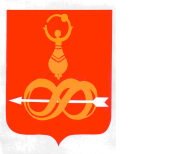 АДМИНИСТРАЦИЯ МУНИЦИПАЛЬНОГО ОБРАЗОВАНИЯ«ДЕБЕССКИЙ РАЙОН»«ДЭБЕС ЁРОС» ИНТЫЫСЬ КЫЛДЫТЭТЛЭН АДМИНИСТРАЦИЕЗПОСТАНОВЛЕНИЕот     марта 2021 года                                                        	               № с. ДебесыО внесении изменений в постановление Администрации муниципального образования «Дебесский район» от 07 октября 2014 г. №179 «Об утверждении муниципальной программы муниципального образования «Дебёсский район» «Охрана здоровья и формирование здорового образа жизни населения» на 2015 – 2024 годы          В соответствии с Бюджетным кодексом Российской Федерации, Федеральным законом от 28 июня 2014 года № 172-ФЗ «О стратегическом планировании в Российской Федерации», постановлением Администрации муниципального образования «Дебесский район» от 31 декабря  2019  года № 400 «Об утверждении Порядка разработки, реализации и оценки эффективности муниципальных программ  муниципального образования «Дебесский район», руководствуясь Уставом муниципального образования «Дебесский район», Администрация ПОСТАНОВЛЯЕТ:1. В муниципальную программу муниципального образования «Дебесский район» «Охрана здоровья и формирование здорового образа жизни населения» на 2015-2024 годы, утвержденную постановлением Администрации муниципального образования «Дебесский район» от 07 октября 2014 года № 179 «Об утверждении муниципальной программы муниципального образования «Дебёсский район» «Охрана здоровья и формирование здорового образа жизни населения» на 2015 – 2024 годы», внести изменения, изложив программу в новой редакции согласно приложению к настоящему постановлению.2. Разместить настоящее постановление на официальном сайте муниципального образования «Дебесский район».Глава муниципального образования                                                       А.С. ИвановПодготовил:	                                                                                        Э.А. Поздеев Ведущий специалист-эксперт ОКМ и С                                           «___»_______2021 годРазослать: на сайт, УЭ, УФ, Иванову Л.Ю.,  ОКМ и С, БУЗ «Дебёсская РБ МЗ УР».Согласовано:Начальник Управления экономики                                                   Е.М. Ложкина                                                                                                              «___»__________2021  годНачальник Управления образования                                               О.В. Шкляева                                                                                                             «___»__________2021  год             Начальник Управления финансов                                                   В.В. Поздеев                                                                                                                                                       «___» __________2021 годГлавный врач  БУЗ УР                                                                     Е.П. Стрелкова                                        «Дебёсская РБ МЗ УР»                                                                     «___» __________2021 год                                                                                          Приложение                                                                                          к постановлению Администрации                                                                                           «Дебёсский район»                                                                                          от          марта №_                                                                                          «УТВЕРЖДЕНА                                                                                          постановлением Администрации                                                                                          муниципального образования                                                                                         «Дебёсский район»                                                                                         от 07 октября 2014 года № 179Муниципальная программа«Охрана здоровья и формирование здорового образа жизни населения» на 2015 – 2024 годы Краткая характеристика (паспорт) муниципальной программыПодпрограмма 02.1«Создание условий для развития физической культуры и спорта»Краткая характеристика (паспорт) муниципальной программы02.1.1. Характеристика сферы деятельности Физическая культура и спорт, наряду с образованием, культурой и здравоохранением, - важнейший стратегический ресурс развития полноценного и здорового общества и отдельного человека, не только зависящий от социальной системы, но и активно воздействующий на различные стороны и сферы общественной жизни - политику, экономику и другие. Динамика развития института физической культуры и спорта обретает все более устойчивый положительный характер. Невозможно в полной мере оценить образовательную и воспитательную систему или институт реабилитации инвалидов без активного использования средств физической культуры и спорта. Для большинства граждан это средство активного отдыха и оздоровления, возможность повысить стрессоустойчивость организма.Существенным фактором, определяющим состояние здоровья населения, является оптимальная физическая активность в течение всей жизни каждого человека. Здоровый человек - это хороший работник. И поскольку именно люди создают все, что составляет валовый внутренний продукт, их здоровье и работоспособность должны находиться под пристальным вниманием государства.В настоящее время имеется ряд проблем, влияющих на состояние физического и духовного здоровья граждан всей страны и требующих неотложного решения.1. Проблема ухудшения состояния здоровья детей и подростков.Неутешительна статистика, отражающая привыкание молодежи Удмуртии к асоциальному образу жизни. Согласно Государственному докладу «О положении молодежи в Удмуртской Республике в 2008 году» 38% молодых людей республики потребляют табачную продукцию, среди них 17,7% курят ежедневно, 78% опрошенных регулярно потребляют слабоалкогольные напитки и пиво. Процент роста негативных тенденций среди молодежи имеет ежегодную положительную динамику. Ежегодно порядка 9% опрошенных признаются в том, что потребляют наркотические вещества с различной степенью периодичности.По данным Министерства здравоохранения Удмуртской Республики уже к моменту поступления в школу 40 - 60% детей имеют различные функциональные отклонения: со стороны органов зрения - 10%, избыточная масса тела - 8 - 16%, нарушение осанки наблюдается у каждого второго ребенка.В целом по количеству заболеваний на 1000 жителей Удмуртская Республика занимает 5 место в Приволжском федеральном округе. Наибольшее количество заболеваний связано с системой кровообращения и болезнями органов дыхания. Эти виды заболеваний связаны с малоподвижным образом жизни граждан. По данным Всемирной организации здравоохранения в России из 100 выпускников школ 2009 года до пенсионного возраста не доживут 40 человек. По данным Минздравсоцразвития Российской Федерации на проведенном  расширенном заседании Правительственной комиссии Российской Федерации по профилактике правонарушений 33% юношей и 20% девушек ежедневно употребляют алкогольную продукцию и пиво, а по последним данным % девушек уже превышает % юношей употребляющих алкогольную продукцию.В Удмуртии не активно осуществляется пропаганда физической культуры и спорта в средствах массовой информации (отсутствуют регулярные местные и региональные новостные печатные издания, интернет-сайты, спортивные новости региона на центральных телевизионных спортивных каналах).Для решения задач по формированию у населения республики потребности в здоровом образе жизни необходимо реализовать действенную социальную рекламу в средствах массовой информации, создать позитивный образ человека, активно занимающегося физической культурой и спортом.2. Проблема низкого показателя численности населения, активно занимающегося физической культурой и спортом.Общее число жителей Удмуртской Республики регулярно занимающихся физической культурой и спортом по состоянию на 2020 год составляет 43,2 %. В Дебесском районе этот показатель по итогам 2020 года составляет 42,7 %. В странах Западной Европы этот показатель достигает 50 %. В настоящее время в России организованно занимаются физической культурой и спортом 45,4% населения. 3. Проблема кадрового потенциала, низкий приток молодых специалистов в отрасль, «старение» профессиональных тренерских кадров и преподавателей физической культуры в учебных заведениях.Количество тренеров, впервые приступивших к работе в области физической культуры и спорта, составляет всего 10 человек в год или около 20% от общего числа специалистов, получивших соответствующий диплом об образовании. Важное значение имеет уровень профессиональной подготовки специалистов физической культуры и спорта. В Удмуртской Республике 85,1% специалистов с высшим и средним специальным образованием от числа всех работающих в отрасли.4. Проблема низкого показателя уровня вовлеченности в активную двигательную жизнь людей с ограниченными физическими возможностями, недостаточное количество специалистов по адаптивной физкультуре.Доля лиц с ограниченными возможностями здоровья и инвалидов Удмуртской Республики систематически занимающихся физической культурой и спортом от общей численности данной категории населения составляет 7,1 %, в Дебесском районе этот показатель менее 1 %..  Между тем, согласно Стратегии развития физической культуры и спорта на период до 2020 года, утвержденной распоряжением Правительства Российской Федерации от  № 1101-р «Об утверждении Стратегии развития физической культуры и спорта в Российской Федерации на период до 2020 года», к 2015 году планируется достичь по этому показателю 10-процентного рубежа, а к 2020 году - 20%. 02.2.2.  Приоритеты, цели и задачи в сфере деятельностиОсновными целями подпрограммы является: - обеспечение условий для развития на территории района  физической культуры и массового спорта, организация проведения официальных физкультурно-оздоровительных и спортивных мероприятий, формирование у населения потребности в здоровом образе жизни - повышение конкурентоспособности спортсменов района на районных и республиканских спортивных соревнованиях; - создание условий для оказания медицинской помощи населению в соответствии с Территориальной программой Государственных гарантий бесплатного оказания гражданам медицинской помощи на территории района, формирование у населения района мотивации к ведению здорового образа жизни. 	Для достижения основной цели программы требуется решение следующих задач:-  популяризация физической культуры и спорта среди различных групп населения; - проведение муниципальных официальных физкультурных и спортивных мероприятий, а также организация физкультурно-спортивной работы по месту жительства граждан; -  содействие социальной адаптации и физической реабилитации инвалидов и лиц с ограниченными возможностями здоровья; -  создание условий, способствующих повышению мастерства спортсменов, качества их подготовки и достижению высоких спортивных результатов.02.2.3.  Целевые показатели (индикаторы)Для оценки эффективности реализации подпрограммы в соответствии с приоритетными направлениями ее реализации применяются следующие целевые индикаторы:1)	Доля граждан  Дебесского района систематически занимающихся физической культурой и спортом, от общей численности населения (процент); 2)	Доля учащихся и студентов, систематически занимающихся физической культурой и спортом, в общей численности учащихся и студентов (процент);3)	Доля лиц с ограниченными возможностями здоровья и инвалидов, систематически занимающихся физической культурой и спортом в общей численности данной категории населения (процент);Сведения о целевых показателях и их значениях по годам реализации муниципальной программы представлены в Приложении 1 к муниципальной программе.02.2.4. Сроки и этапы реализацииСрок реализации - 2015-2024 годы. 1 этап – 2015-2024 годы,2 этап – 2019-2024 годы.02.2.5. Основные мероприятияОсновные мероприятия муниципальной программы «Охрана здоровья и формирование здорового образа жизни населения на 2015-2024 годы» прописаны в приложении 2.1.2 02.2.6.  Меры муниципального регулированияМеры муниципального регулирования не предусмотрены.02.2.7. Прогноз сводных показателей муниципальных заданийВ рамках подпрограммы муниципальные услуги муниципальными учреждениями не оказываются.02.2.8 Взаимодействие с органами государственной власти и местного самоуправления, организациями и гражданами.Отдел культуры, молодёжи и спорта в разработке проектов нормативно-правовых актов муниципального образования «Дебесский район», регулирующих отношения в области физической культуры и спорта, вносит указанные проекты и иные предложения по вопросам, относящимся к ведению отдела, на рассмотрение соответствующих органов исполнительной власти Дебесского района и должностных лиц, участвует в совершенствовании межотраслевого регулирования сферы физической культуры и спорта, готовит заключения на проекты правовых актов, разработанных другими органами исполнительной власти Дебесского района в области физической культуры и спорта.Представляет интересы Дебесского района как субъекта Удмуртской Республики по вопросам физической культуры и спорта на региональном уровне. Осуществляет взаимодействие с физкультурно-спортивными организациями независимо от их организационно-правовых форм, ведомственной принадлежности и форм собственности в интересах развития Дебесского района. Анализирует состояние физкультурно-оздоровительной и спортивной работы с населением по месту жительства, разрабатывает и осуществляет совместно с органами местного самоуправления сельских поселений и иными организациями комплекс мер по совершенствованию физкультурно-массовой и спортивной работы с населением, обеспечивает взаимодействие с органами местного самоуправления в Дебесском районе. Осуществляет в установленном порядке прием граждан и организаций, рассматривает их обращения в соответствии с федеральным, региональным законодательством и правовыми актами Дебесского района. Оказывает методическую помощь органам местного самоуправления Дебесского района в сфере физической культуры и спорта, а также осуществляет контроль за их реализацией.В целях развития физической культуры и спорта  осуществляется взаимодействие с Министерством по физической культуре, спорту и туризму Удмуртской Республики. Работа отдела культуры, молодёжи и спорта строится в тесном взаимодействии с управлением образования, управлением культуры, детско–юношеской спортивной школой, районным методическим объединением учителей физической культуры, молодежным центром «Вертикаль», районной больницей, муниципальными образованиями района.Мероприятия подпрограммы реализуются при совместном участии молодежных и детских общественных объединений, иных негосударственных организаций, реализующих социальные программы (проекты) по работе с детьми и молодежью. Для проведения мероприятий по работе с различными слоями населения используется материально-техническая база и специалисты образовательных учреждений.В целях профилактики правонарушений среди несовершеннолетних и молодежи осуществляется взаимодействие с отделением полиции, комиссией по делам несовершеннолетних и защите их прав.02.2.9. Ресурсное обеспечениеРесурсное обеспечение реализации муниципальной программы за счет средств бюджета муниципального района  Общий объем финансирования по годамПриложение 3 к муниципальной программе Дебесского района «Охрана здоровья и формирование здорового образа жизни населения» на 2015-2024 годы. Прогнозная (справочная) оценка ресурсного обеспечения реализации подпрограммы за счет всех источников финансирования представлена в приложении 6 к муниципальной программе.02.2.10. Риски и меры по управлению рискамиВ ходе реализации мероприятий Программы можно предположить наличие следующих основных рисков, связанных с наличием объективных и субъективных факторов.Внешние риски:изменение федерального законодательства и законодательства Удмуртской Республики в сфере бюджетно-налоговой и финансовой политики;изменение федерального законодательства в части перераспределения полномочий между Российской Федерацией, субъектами Российской Федерации и муниципальными образованиями в сфере физической культуры и спорта.Внутренние риски:возможность недофинансирования или несвоевременного финансирования расходов на реализацию программных мероприятий из бюджета Дебесского района;недостаточность квалификации специалистов и руководителей в сфере физической культуры и спорта;В целях управления указанными рисками в процессе реализации Программы предусматривается:создание системы управления на основе четкого распределения функций, полномочий и ответственности исполнителей Программы;проведение мониторинга выполнения Программы, регулярного анализа и, при необходимости, ежегодной корректировки индикаторов, а также мероприятий Программы;перераспределение объемов финансирования в зависимости от динамики и темпов достижения поставленных целей, внешних факторов.02.2.11. Конечные результаты и оценка эффективностиВажнейшими результатами реализации программных мероприятий будут:	- формирование ценностно-ориентированного отношения населения района и, в первую очередь, детей, подростков и молодежи к занятиям физической культурой и спортом;	- повышение педагогической, социальной и экономической эффективности занятий физической культурой и спортом;	- высокий социальный статус профессиональных и общественных работников (организаторов) системы массового спорта;	- укрепление здоровья, профилактика правонарушений и вредных привычек;	- увеличение объема и повышение качества физкультурно-оздоровительных услуг.	Программа направлена на структурные изменения в системе ценностей, прежде всего, подрастающего поколения Дебесского района, которое будет определять будущее. Выполнение программных мероприятий позволит начать изменения в состоянии здоровья молодежи района, добиваясь повышения уровня физической подготовленности населения района и таким образом, продлить активное долголетие людей.Главный социальный эффект программы будет состоять в создании прочных предпосылок и условий для удовлетворения потребностей населения в активном и полноценном отдыхе, укреплении здоровья. Выполнение намеченных программой мероприятий приведет к увеличению численности населения систематически занимающегося разными формами физической культуры и спорта за счет доступности физкультурно–спортивных услуг всем слоям и категориям населения,  использования новых механизмов деятельности сети учреждений дополнительного образования детей и подростков, развития соответствующей инфраструктуры.К концу реализации подпрограммы целевые индикаторы достигнут: Доля граждан  Дебесского района систематически занимающихся физической культурой и спортом, от общей численности населения – 43.7 %Доля учащихся и студентов, систематически занимающихся физической культурой и спортом, в общей численности учащихся и студентов -  80,0 %Доля лиц с ограниченными возможностями здоровья и инвалидов, систематически занимающихся физической культурой и спортом в общей численности данной категории населения -  20 %.Приложение 2.1.1к муниципальной программе Дебесского района«Охрана здоровья и формирование здорового образа жизни населения» на 2015-2024 годыСведения о составе и значениях целевых показателей (индикаторов) муниципальной программы                                                                                                                                                                      Приложение 2.1.2к муниципальной программе Дебесского района«Охрана здоровья и формирование здорового образа жизни населения» на 2015-2024 годыПеречень основных мероприятий муниципальной программыПриложение 2.1.3к муниципальной программе Дебесского района«Охрана здоровья и формирование здорового образа жизни населения» на 2015-2024 годыРесурсное обеспечение реализации муниципальной программы за счет средств бюджета муниципального образования «Дебесский район»     Приложение 2.1.4к муниципальной подпрограмме «Охрана здоровья и формирование здорового образа жизни населения» в муниципальном образовании  «Дебесский район» на 2015-2024 годы»Прогнозная (справочная) оценка ресурсного обеспечения реализации муниципальной программы за счет всех источников финансированияПодпрограмма 02.2.«Создание условий для оказания медицинской помощи населению, профилактика заболеваний и формирование здорового образа жизни»Краткая характеристика (паспорт подпрограммы)2.2.1. Характеристика сферы деятельностиНа 01.01.2019 г. население Дебёсского района составило 11617 человека. Демографические процессы, происходящие в районе, отражены в таблице:В 2017 году отмечается рост заболеваемости в сравнении с 2016 г., в сравнении с 2015 г. рождаемость снизилась на 2,6 %.      В структуре причин смертности 1 место занимают болезни системы кровообращения  (31,0 %),   на втором месте  – прочие причины (21  %), на третьем – новообразования (15,8 %), четвертое место – несчастные случаи, травмы и отравления (13,8 %).      Медицинскую помощь населению Дебёсского  района оказывает Дебёсская  районная больница со следующими структурными подразделениями:- поликлиника (на 180 посещений в смену и 21 койка  дневного стационара) и стационар с круглосуточным пребыванием на 38 коек;- 1 врачебная  амбулатория,- 16 фельдшерско- акушерских пункта.      В районе работает 31 врача и 103 средний медицинский работник. Обеспеченность врачами составляет 25,6 на 10000 населения (по Удмуртской Республике - 42,23по районам - 22,8), обеспеченность средними медработниками 85,3 на 10000 населения (по Удмуртской Республике — 95,8 по районам – 76,8). По программе «Земский доктор» в Дебёсский район прибыли работать 1 специалист.     В 2017 году  общая заболеваемость всего населения выросла  на 6,8 %  по сравнению с 2016 годом и составила 2528,5 на 1000 населения (1807,1 – по районам, Удмуртская Республика –1986,9), первичная заболеваемость так же увеличилась на 2,9 % и составила 1017,3 на  1000 населения (864,2-по районам, Удмуртская Республика -942,0).      Отмечается рост первичной заболеваемости по социально-значимой патологии:новообразованиями на 17,8 %наркологическими расстройствами на 57,6 %; психическими расстройствами на 22,7 %.      Наряду с этим повысилась заболеваемость:сифилисом в 2 раза;  	Число завершенных и незавершенных суицидов увеличилось в 2017 году на 2 случая и показатель составил 66,2 и 75,0 на 100 000 населения. сохраняется на уровне прошлого года. Показатели составили 0,7 и 0,8 соответственно на 100 тысяч населения.      В соответствии со ст. 17 Федерального закона от 21 ноября 2011 года № 323-ФЗ «Об основах охраны здоровья граждан в Российской Федерации»,  постановлением Администрации МО «Дебёсский  район»   от 24 апреля 2014 года № 79 «Об утверждении перечня муниципальных программ на среднесрочный период 2015-2020 годов в муниципальном образовании « Дебёсский район»,    распоряжением Правительства Удмуртской Республики от 3 марта 2014 года №121-р «О порядке взаимодействия при разработке муниципальных программ городских округов и муниципальных районов, образованных на территории Удмуртской Республики, на период до 2020 года»  принято решение о  разработке программы «Охрана здоровья и формирование здорового образа жизни населения», которая включает в себя подпрограмму «Создание условий для оказания медицинской помощи населению, профилактика заболеваний и формирование здорового образа жизни».2.2.2 Приоритеты, цели и задачиВ соответствии с Федеральным Законом  от 21 ноября 2011 года № 323-ФЗ «Об основах охраны здоровья граждан в Российской Федерации» реализация мер по профилактике заболеваний и формированию здорового образа жизни населения отнесены к приоритетным направлениям в сфере охраны здоровья граждан. Цель подпрограммы: создание условий для оказания медицинской помощи населению в соответствии с Территориальной программой Государственных гарантий бесплатного оказания гражданам медицинской помощи на территории района, формирование у населения района мотивации к ведению здорового образа жизни.Задачи: привлечение молодых специалистов для работы в  БУЗ «Дебёсская  районная больница МЗ УР»  с целью обеспечения доступности и качества оказания медицинской помощи населению;- повышение уровня санитарно-гигиенических знаний населения района;- увеличение охвата населения различными формами профилактических мероприятий, в ходе которых формируются образцы правильного поведения и проводится пропаганда здорового образа жизни;- налаживание эффективного межведомственного взаимодействия в вопросах охраны здоровья населенияК числу приоритетов относятся:- необходимость преодоления безответственного отношения общества в вопросах здорового образа жизни и усиление внимания к сбережению здоровья;- создание условий для устойчивого повышения состояния здоровья граждан, формирование мотивации к ведению здорового образа жизни, создание условий для вовлечения всех слоев населения к систематическим занятиям физкультурой и спортом, популяризация культуры здорового питания, внедрение спортивно-оздоровительных программ, профилактика алкоголизма, наркомании, противодействие потреблению табака.Работа по этим направлениям позволит добиться положительных результатов для достижения целевых показателей, утвержденных майскими Указами Президента Российской Федерации.02.2.3 Целевые показатели (индикаторы)Целевые показатели реализации государственных программ по сохранению и укреплению здоровья населения России утверждены в майских Указах Президента Российской Федерации от 7 мая 2012 года № 598 «О совершенствовании государственной политики в сфере здравоохранения» и № 606 «О мерах по реализации демографической политики в Российской Федерации».1. Ожидаемая продолжительность жизни (лет).2. Смертность от всех причин (число умерших на 1000 населения). Показатель, характеризует демографическую обстановку в районе, состояние здоровья населения.3. Младенческая смертность (случаев на 1000 родившихся живыми). Показатель характеризует  уровень социально-экономического  благополучия в районе.4. Смертность от болезней системы кровообращения (на 100 тыс. населения). Показатель отражает общую социально-экономическую обстановку, эффективность лечения и профилактики сердечно- сосудистых заболеваний в районе.5. Смертность от новообразований, в т.ч. злокачественных (на 100 тыс. населения). Показатель характеризует качество проводимой профилактической работы по своевременному выявлению злокачественных заболеваний на ранних стадиях.6. Смертность от туберкулеза (на 100 тыс. населения). 7. Охват населения профилактическими осмотрами на туберкулез (процент). Данные показатели (5,6) характеризуют уровень проводимой профилактической работы по предотвращению  распространения туберкулеза в районе.8. Распространенность потребления табака среди взрослого населения (процент). Показатель характеризует качество  и эффективность проводимых мероприятий  по профилактике курения.9. Охват диспансеризацией взрослого населения (процент). Показатель отражает вовлеченность  взрослого населения  района  в  диспансеризацию  определенных групп взрослого населения.10. Уровень информированности населения по вопросам профилактики сердечно- сосудистых заболеваний, онкологических заболеваний, туберкулеза (процент).11. Уровень информированности населения по вопросам здорового образа жизни, рациональному питанию, двигательной активности, потребления алкоголя и табака (процент).  Показатели (9,10) характеризуют уровень санитарно-гигиенических знаний населения района, его вовлеченность  в  мероприятия  по  ведению здорового образа жизни.12. Смертность от самоубийств (на 100 тыс. населения). Данный показатель отражает общую социально-экономическую  обстановку  в районе.13. Доля медицинских и фармацевтических специалистов, обучавшихся в рамках целевой подготовки, трудоустроившихся после завершения учебы в БУЗ УР «Дебёсская  РБ МЗ УР» (процент).14. Доля аккредитованных специалистов (процент).Сведения о целевых показателях и их значениях по годам реализации  подпрограммы     представлены в приложении 1.02.2.4 Сроки и этапы реализации       Подпрограмма реализуется в 2015-2024 годах. Этап 1 этап: 2015-2018 годы2 этап: 2019-2024 годы. 02.2.5 Основные мероприятияОсновные мероприятия реализуются в соответствии с Законом Удмуртской Республики от 06 марта 2014 года № 4-РЗ года «Об отдельных полномочиях органов местного самоуправления в сфере охраны здоровья граждан в Удмуртской Республике» в пределах полномочий, установленных Федеральным законом от 6 октября 2003 года №131-ФЗ «Об общих принципах раганизации местного самоуправления в Российской Федерации».Основные мероприятия реализуются совместно с БУЗ УР «Дебёсская районная больница МЗ УР», Управлениями и отделами Администрации МО «Дебёсский  район».Перечень основных мероприятий подпрограммы с указанием ответственного исполнителя, сроков реализации и непосредственных результатов представлен в приложении 2 к муниципальной  программе.02.2.6  Меры муниципального регулирования.Взаимодействие с органами государственной власти и местного самоуправления, организациями и гражданами.Законом Удмуртской Республики от 06 марта 2014  № 4-рз «Об отдельных полномочиях органов местного самоуправления в сфере охраны здоровья граждан в Удмуртской Республике» года в соответствии со статьей 17  Федерального закона от 21 ноября 2011 года № 323-ФЗ «Об основах охраны здоровья граждан в Российской Федерации» регулируются отношения, связанные с осуществлением органами местного самоуправления  отдельных полномочий  в сфере охраны здоровья граждан. Органы местного самоуправления создают условия для оказания медицинской помощи населению в соответствии с территориальной программой  государственных гарантий бесплатного оказания гражданам  медицинской помощи на территории Удмуртской Республики,  в пределах полномочий, установленных Федеральным законом от 6 октября 2003 года №131-ФЗ «Об общих принципах организации местного самоуправления в Российской Федерации».Также органы местного самоуправления  осуществляют реализацию мероприятий по профилактике заболеваний  и формированию здорового образа жизни на территории района  посредством разработки  и осуществления системы организационных, правовых, экономических и социальных мер.Органы местного самоуправления ежегодно отчитываются перед населением  района о результатах  реализации мероприятий по профилактике заболеваний  и формированию здорового образа жизни.Исполнительный орган государственной власти Удмуртской  Республики, проводящий государственную политику  и осуществляющий  регулирование деятельности в области здравоохранения,  оказывает содействие  органам местного самоуправления  в реализации полномочий в сфере охраны здоровья граждан.02.2.7  Ресурсное обеспечение программы     Источниками ресурсного обеспечения  подпрограммы являются средства бюджета МО «Дебесский  район».     Общий объем финансирования мероприятий программы  на 2015-2024 годы за счет средств бюджета МО «Дебёсский  район» составит  900,7 тыс. руб.     Сведения о ресурсном обеспечении подпрограммы за счет средств бюджета МО «Дебесский район»  по годам реализации муниципальной программы (в тыс. руб.)Приложение №2.2.5 к муниципальной   программе «Охрана здоровья и формирование здорового образа жизни»     на 2015-2021 годы       Ресурсное обеспечение подпрограммы за счет средств бюджета МО «Дебесский район» подлежит уточнению в рамках бюджетного цикла.02.22.8  Риски и меры по управлению рисками.Организационно-управленческие риски.Организационно-управленческие риски связаны с межведомственным характером сферы реализации подпрограммы. Необходимо обеспечить согласованность действий данных исполнителей. Для минимизации рисков в целях управления подпрограммой будет образована межведомственная рабочая группа под председательством заместителя главы Администрации по социальным вопросам.Финансовые риски.Финансовые риски связаны с ограниченностью бюджетных ресурсов на цели реализации подпрограммы. Для управления риском требуемые объемы бюджетного финансирования обосновываются  в рамках бюджетного цикла.02.2.9  Конечные результаты и оценка эффективности.     Реализация подпрограммы позволит создать возможности для создания условий по оказанию доступной  и качественной медицинской помощи населению.Основными конечными результатами реализации подпрограммы к 2021 году являются:- увеличение ожидаемой продолжительности жизни населения до 70 лет;- снижение смертности от всех причин до 12,6 на 1000 человек населения;- снижение младенческой смертности до 6,9 на 1000 родившихся живыми;- снижение смертности от болезней системы кровообращения до 395,5 на 100 тыс. населения;- снижение смертности от новообразований (в т. ч. злокачественных) до 135,6на 100 тыс. населения;- снижение смертности от туберкулеза до 0 на 100 тыс. населения;- снижение  распространенности потребления табака среди взрослого населения до 25 %;- увеличение охвата диспансеризацией взрослого населения до 80 %;- повышение информированности населения по вопросам профилактики сердечно-сосудистых заболеваний, онкологических, туберкулеза до  80 %;- повышение уровня информированности населения по вопросам здорового образа жизни, рациональному питанию, двигательной активности, потребления алкоголя и табака до 80 %;- увеличение охвата профилактическими осмотрами на туберкулез до 80%;- уменьшение смертности от самоубийств до  39,5 на 100 тыс. населения;- увеличение доли медицинских и фармацевтических специалистов, обучавшихся в рамках целевой подготовки, трудоустроившихся после завершения обучения, составит 100%;- обеспечение к 2021 году аккредитации 80% медицинских специалистов, занимающихся профессиональной деятельностью. Приложение № 2.2.1                    к муниципальной   программе Дебесского района  «Охрана здоровья и формирование здорового образа жизни» на 2015-2024 годы                                                        Сведения о составе и значениях целевых показателей (индикаторов)муниципальной программыПеречень основных мероприятий муниципальной программы                                                                                                     Приложение № 2.2.3к муниципальной   программе «Охрана здоровья и формирование здорового образа жизни»      на 2015-2024 годы                                                   Финансовая оценка применения мер муниципального регулирования Приложение № 2.2.4к муниципальной   программе «Охрана здоровья и формирование здорового образа жизни»      на 2015-2024 годы Прогноз сводных показателей муниципального задания на оказание муниципальных услуг, выполнение муниципальных работ муниципальными учреждениями муниципального образования  «Дебесский район»                                                                                                                                                                     Приложение № 2.2.5                                                                                                                                                                                                                              к муниципальной   программе «Охрана здоровья и                                                                                                                                                                                                                               формирование здорового образа жизни»                                                                                                                                                                                                                                   на 2015-2021 годы                                                   Ресурсное обеспечение реализации муниципальной программы за счет средств бюджета муниципального района                                                                                                                        Приложение 6к муниципальной подпрограмме «Охрана здоровья и формирование здорового образа жизни населения» в муниципальном образовании  «Дебесский район» на 2015-2024 годы»Прогнозная (справочная) оценка ресурсного обеспечения реализации муниципальной программы за счет всех источников финансированияНаименование муниципальной программы«Охрана здоровья и формирование здорового образа жизни населения» (далее – программа) Подпрограммы2.1. Создание условий для развития физической культуры и спорта 2.2. Создание условий для оказания медицинской помощи населению, профилактика заболеваний и формирование здорового образа жизни КоординаторПервый заместитель главы Администрации района - заместитель главы Администрации района по социальной политикеОтветственный исполнитель муниципальной программыНачальник отдела культуры, молодёжи и спорта.Соисполнители муниципальной программы - Управление образования;- МУЗ «Дебесская районная больница МЗ УР»;- Отдел социальной защиты населения в Дебёсском районе.- отдел культуры молодежи и спорта Администрации муниципального образования «Дебесский район»Сроки реализации муниципальной программы  2015-2024 годыЭтапы реализации 1 этап 2015-20182 этап 2019-2024Цельсоздание каждому жителю Дебесского муниципального района условий и возможностей для ведения здорового образа жизни, что в конечном итоге должно привести к улучшению состояния здоровья населения и увеличению ожидаемой продолжительности жизни.задачи Популяризация физической культуры и спорта среди различных групп населения.Проведение муниципальных официальных физкультурных и спортивных мероприятий, а также организация физкультурно-спортивной работы по месту жительства граждан.Содействие социальной адаптации и физической реабилитации инвалидов и лиц с ограниченными возможностями здоровья;Создание условий, способствующих повышению мастерства спортсменов, качества их подготовки и достижению высоких спортивных результатов;Организация медицинского обеспечения официальных физкультурных и спортивных мероприятий муниципального образования.Привлечение молодых специалистов для работы в  БУЗ «Дебёсская  районная больница МЗ УР»  с целью обеспечения доступности и качества оказания медицинской помощи населению.Повышение уровня санитарно-гигиенических знаний населения района.Увеличение охвата населения различными формами профилактических мероприятий, в ходе которых формируются образцы правильного поведения и проводится пропаганда здорового образа жизни.Налаживание эффективного межведомственного взаимодействия в вопросах охраны здоровья населения.Целевые показатели (индикаторы)  муниципальной программыДоля граждан  Дебесского района систематически занимающихся физической культурой и спортом, от общей численности населения (процент).Доля учащихся и студентов, систематически занимающихся физической культурой и спортом, в общей численности учащихся и студентов (процент).Доля лиц с ограниченными возможностями здоровья и инвалидов, систематически занимающихся физической культурой и спортом в общей численности данной категории населения (процент);Уровень обеспеченности населения спортивными сооружениями исходя из единовременной пропускной способности объектов спорта (процент);Ожидаемая продолжительность жизни населения (лет).Смертность от всех причин (число умерших на 1000 населения).Младенческая смертность (случаев на 1000 родившихся живыми).Смертность от болезней системы кровообращения (на 100 тыс. населения).Смертность от новообразований, в т. ч. злокачественных (на 100 тыс. нас.).Смертность от туберкулеза (на 100 тыс. населения).Охват населения  профилактическими осмотрами на туберкулез (процент).Распространённость потребления табака среди взрослого населения (процент употребляющих).Охват диспансеризацией взрослого населения  (процент).Уровень информированности населения по вопросам профилактики сердечнососудистых заболеваний, онкологических заболеваний, туберкулеза (процент).Уровень информированности населения по вопросам здорового     образа жизни, рациональному питанию, двигательной активности, потребления алкоголя и табака (процент).Смертность от самоубийств (на 100 тыс. населения).Доля медицинских и фармацевтических специалистов, обучавшихся в рамках целевой подготовки, трудоустроившихся после завершения учебы в БУЗ УР «Дебёсская  РБ МЗ УР» (процент).Доля аккредитованных специалистов (процент)Ресурсное обеспечение муниципальной программыОбъем финансирования программы за счет средств бюджета муниципального образования «Дебёсский район» за 2015-2024 годы составит 8956.7тысяч рублей.  Сведения о ресурсном обеспечении программы за счет средств бюджета МО «Дебёсский  район» по годам реализации:( в тыс. руб.)Объемы финансовых средств уточняются ежегодно при формировании бюджета муниципального образования «Дебесский район» на очередной финансовый год. При реализации программных мероприятий предполагается привлечение иных источников финансированияОжидаемые конечные результаты реализации муниципальной программы и показатели эффективности- Доля граждан  Дебесского района систематически занимающихся физической культурой и спортом, от общей численности населения должна составить 43,7%.- Доля учащихся и студентов, систематически занимающихся физической культурой и спортом, в общей численности учащихся и студентов должна составить 80%.- Доля лиц с ограниченными возможностями здоровья и инвалидов, систематически занимающихся физической культурой и спортом в общей численности данной категории населения должна составить 20%.- Увеличение ожидаемой продолжительности жизни населения до 70 лет.- Снижение смертности от всех причин до 12,6  на 1000 человек населения.- Снижение младенческой смертности до 6,9 на 1000 родившихся живыми.- Снижение смертности от болезней системы кровообращения 395,5  на 100 тыс. населения.- Снижение смертности от новообразований (в т. ч. злокачественных) до 135,6 на 100 тыс. населения.- Снижение смертности от туберкулеза до 0  на 100 тыс. населения.- Снижение  распространенности потребления табака среди взрослого населения до 25 %.- Увеличение охвата диспансеризацией взрослого населения до 80 %.- Повышение информированности населения по вопросам профилактики сердечно-сосудистых заболеваний, онкологических, туберкулеза до 80%.- Повышение уровня информированности населения по вопросам здорового образа жизни, рациональному питанию, двигательной активности, потребления алкоголя и табака до 80 %.- Увеличение охвата профилактическими осмотрами на туберкулез до 80%.- Уменьшение смертности от самоубийств до 39,5 на 100 тыс. населения.- Увеличение доли медицинских и фармацевтических специалистов, обучавшихся в рамках целевой подготовки, трудоустроившихся после завершения обучения в БУЗ УР «Дебёсская РБ МЗ УР» до 100%.- Обеспечение к 2024 году аккредитации 80% медицинских специалистов, занимающихся профессиональной деятельностью.Наименование муниципальной подпрограммыСоздание условий для развития физической культуры и спорта КоординаторПервый заместитель главы Администрации района - заместитель главы Администрации района по социальной политикеОтветственный исполнитель муниципальной программыНачальник отдела культуры, молодёжи и спорта.Соисполнители муниципальной программы - Управление образования;- МУЗ «Дебесская районная больница МЗ УР»;- Отдел социальной защиты населения в Дебёсском районе.Цели1.	Обеспечение условий для развития на территории района  физической культуры и массового спорта, организация проведения официальных физкультурно-оздоровительных и спортивных мероприятий, формирование у населения потребности в здоровом образе жизни;.2.	Повышение конкурентоспособности спортсменов района на районных и республиканских спортивных соревнованиях.3.	Создание условий для оказания медицинской помощи населению в соответствии с Территориальной программой Государственных гарантий бесплатного оказания гражданам медицинской помощи на территории района, формирование у населения района мотивации к ведению здорового образа жизни.Задачи Популяризация физической культуры и спорта среди различных групп населения.Проведение муниципальных официальных физкультурных и спортивных мероприятий, а также организация физкультурно-спортивной работы по месту жительства граждан.Содействие социальной адаптации и физической реабилитации инвалидов и лиц с ограниченными возможностями здоровья.Создание условий, способствующих повышению мастерства спортсменов, качества их подготовки и достижению высоких спортивных результатовЦелевые показатели (индикаторы)  муниципальной программыДоля граждан  Дебесского района систематически занимающихся физической культурой и спортом, от общей численности населения (процент).Доля учащихся и студентов, систематически занимающихся физической культурой и спортом, в общей численности учащихся и студентов (процент).Доля лиц с ограниченными возможностями здоровья и инвалидов, систематически занимающихся физической культурой и спортом в общей численности данной категории населения (процент).Сроки реализации муниципальной программы  2015-2024 годы1 этап – 2015-2018 годы,2 этап – 2019-2024 годы.Ресурсное обеспечение муниципальной программыОбъем финансирования подпрограммы за счет средств бюджета муниципального образования «Дебёсский район» за 2015-2024 годы составит 8085,9 тысяч рублей. Сведения о ресурсном обеспечении программы за счет средств бюджета МО «Дебёсский  район» по годам реализации:( в тыс. руб.)Объемы финансовых средств уточняются ежегодно при формировании бюджета муниципального образования «Дебесский район» на очередной финансовый год. При реализации программных мероприятий предполагается привлечение иных источников финансированияОжидаемые конечные результаты реализации муниципальной программы и показатели эффективности- Доля граждан  Дебесского района систематически занимающихся физической культурой и спортом, от общей численности населения должна составить 43.7%.- Доля учащихся и студентов, систематически занимающихся физической культурой и спортом, в общей численности учащихся и студентов должна составить 80%.- Доля лиц с ограниченными возможностями здоровья и инвалидов, систематически занимающихся физической культурой и спортом в общей численности данной категории населения должна составить 20%.Годы реализацииВсегоСобственные средства бюджета МО «Дебёсский  район»2015491,7491,72016540,3540,32017629,4629,420181504,61504,62019830,3830,32020851,6851,62021700,0700,02022700,0700,020231072,01072,02024766,0766,0итого8085,98085,9Код аналитической программной классификацииКод аналитической программной классификации№ п/пНаименование целевого показателя (индикатора)Единица измеренияЗначения целевых показателей (индикаторов)Значения целевых показателей (индикаторов)Значения целевых показателей (индикаторов)Значения целевых показателей (индикаторов)Значения целевых показателей (индикаторов)Значения целевых показателей (индикаторов)Значения целевых показателей (индикаторов)Значения целевых показателей (индикаторов)Значения целевых показателей (индикаторов)Значения целевых показателей (индикаторов)Значения целевых показателей (индикаторов)Значения целевых показателей (индикаторов)Код аналитической программной классификацииКод аналитической программной классификации№ п/пНаименование целевого показателя (индикатора)Единица измерения201320142015201620172018201920202021202220232024МППп№ п/пНаименование целевого показателя (индикатора)Единица измеренияотчетотчетотчетотчетотчетотчет отчетотчетпрог нозпланпланплан021Подпрограмма 1. Создание условий для развития физической культуры и спортаПодпрограмма 1. Создание условий для развития физической культуры и спортаПодпрограмма 1. Создание условий для развития физической культуры и спортаПодпрограмма 1. Создание условий для развития физической культуры и спортаПодпрограмма 1. Создание условий для развития физической культуры и спортаПодпрограмма 1. Создание условий для развития физической культуры и спортаПодпрограмма 1. Создание условий для развития физической культуры и спортаПодпрограмма 1. Создание условий для развития физической культуры и спортаПодпрограмма 1. Создание условий для развития физической культуры и спортаПодпрограмма 1. Создание условий для развития физической культуры и спортаПодпрограмма 1. Создание условий для развития физической культуры и спортаПодпрограмма 1. Создание условий для развития физической культуры и спортаПодпрограмма 1. Создание условий для развития физической культуры и спортаПодпрограмма 1. Создание условий для развития физической культуры и спорта0211Доля граждан  Дебесского района систематически занимающихся физической культурой и спортом, от общей численности населения Проценты, %28,8730,131,234,7933,035,038,042,742,042,543,043,70212Доля учащихся и студентов, систематически занимающихся физической культурой и спортом, в общей численности учащихся и студентовПроценты, %77,3676,478,372,075,078,580,080,080,080,00213Доля лиц с ограниченными возможностями здоровья и инвалидов, систематически занимающихся физической культурой и спортом в общей численности данной категории населенияПроценты, %0,40,950,861,982,685,012,016,0020,020,020,020,0Код аналитической программной классификацииКод аналитической программной классификацииКод аналитической программной классификацииКод аналитической программной классификацииНаименование подпрограммы, основного мероприятия, мероприятияОтветственный исполнитель, соисполнителиСрок выполненияОжидаемый непосредственный результатВзаимосвязь с целевыми показателями (индикаторами)МППпОММНаименование подпрограммы, основного мероприятия, мероприятияОтветственный исполнитель, соисполнителиСрок выполненияОжидаемый непосредственный результатВзаимосвязь с целевыми показателями (индикаторами)021Подпрограмма 1. Создание условий для развития физической культуры и спорта02101информационно – методическое обеспечение2015– 2024 г.г.021011Создание системы информационного обеспечения здорового образа жизни, пропаганды физической культуры и спорта, опыта работы лучших общеобразовательных учреждений и учреждений дополнительного образования детей и сельских поселений, о лучших спортсменах и ветеранах спортаОтдел культуры, молодёжи и спорта, управление образования 2015– 2024 г.г.Пропаганда физической культуры и спорта во всех общеобразовательных учреждениях района, информация о лучших спортсменах района2.1.1.2.1.2.2.1.3.021012Привлечение и активное участие представителей общественности в развитии физической культуры и спорта. Сотрудничество с  руководителями хозяйств и предприятий района, молодежными общественными объединениямиОтдел культуры, молодёжи и спорта, управление образования2015– 2024 г.г. Выявление и привлечение различных слоев населения к занятиям физической культурой и спортом. Работа с общественниками на территории района.2.1.1. 2.1.2.021013Осуществление мониторинга физического здоровья детей, обучающейся и работающей молодежи, населения района. Обсуждение его результатов и анализа в разрезе общеобразовательных учреждений, учреждений дополнительного образования детей и сельских поселений. Отдел культуры, молодёжи и спорта, управление образования2015– 2024 г.г.2.1.12.1.2021014Освещение спортивно – массовой работы  в районной газете «Новый Путь»Отдел культуры, молодёжи и спорта2015– 2024 г.г. Появление интереса у населения к физической культуре и спорту, освящение  спортивной жизни района.2.1.1. 2.1.2.2.1.3.02102Кадровое обеспечение021021Создание и регулярное обновление банка данных о работниках физической культуры и спорта района. Выявление потребности в физкультурных кадрах. Профориентационная работа по профессиям физкультурного профиляОтдел культуры, молодёжи и спорта, управление образования2015– 2024 г.г. Привлечение молодых специалистов в район для дальнейшего развития физической культуры и спорта2.1.1.2.1.2.021022Обеспечение и анализ профессиональной подготовки работников физической культуры и спорта, постоянное повышение их квалификацииОтдел культуры, молодёжи и спорта, управление образования2015– 2024 г.г. Повышение квалификации работников в сфере физической культуры и спорта 2.1.2.021023Организация и проведение семинаров, совещаний с руководителями образовательных учреждений, учреждений дополнительного образования детей, главами сельских поселений, преподавателями физического воспитания, тренерами – преподавателями учреждений дополнительного образования детей. Оказание методической и организационной помощи в организации спортивной работыОтдел культуры, молодёжи и спорта, управление образования, молодежный центр «Вертикаль»2015– 2024 г.г. Повышение квалификации в сфере физической культуры и спорта 2.1.1.2.1.2.021024Разработать систему подготовки судей по спорту. Организовать их профессиональный рост и повышение квалификации. Организация системы обучения.Отдел культуры, молодёжи и спорта, управление образования2015– 2024 г.г. Наличие квалифицированных судей для проведения районных и республиканских  соревнований 2.1.1.2.1.2.02103Физическое воспитание в дошкольных образовательных и в общеобразовательных учреждениях021031Организация мониторинга уровня физической подготовленности обучающихся  классов общеобразовательных школ. Регулярное обсуждение результатов на РМО учителей физической культуры, тренерском совете ДЮСШОтдел культуры, молодёжи и спорта, управление образования2015– 2024 г.г.Выявление сильнейших спортсменов для определения специализации и дальнейшего развития. 2.1.2.021032Участие в Районной спартакиаде среди дошкольных образовательных учреждений, образовательных учреждений района Отдел культуры, молодёжи и спорта, управление образования2015– 2024 г.г.Привлечение детей  к регулярным занятиям физической культурой и спортом, уменьшение заболеваемости2.1.2.021033Проведение учебно – тренировочных сборов для победителей и призеров республиканских и российских соревнований на спортивных базах республиканского и российского значенияОтдел культуры, молодёжи и спорта, управление образования2015– 2024 г.г.Повышение спортивного мастерства у спортсменов Дебесского района2.1.1.02104Организация работы с допризывной и призывной обучающейся молодежью021041Проведение районных соревнований с допризывной  и призывной молодежью Отдел культуры, молодёжи и спорта, сельские поселения2015– 2024 г.г.Формирование готовности подрастающего поколения к защите Отечества, привитие позитивного отношения к службе в армии2.1.1.02105Организация физкультурно–массовой и спортивной работы на уровне муниципального образования «Дебесский район»021051Расширение календарного плана спортивно – массовых и оздоровительных мероприятий за счет доступных массовых видов спорта для всех категорий населенияОтдел культуры, молодёжи и спорта, управление образования, сельские поселения2015– 2024 г.г.Увеличение количества спортивных мероприятий в районе.2.1.1.021052Создание условий и увеличение качества проводимых мероприятий межрайонного уровня, пользующихся популярностью у населения Отдел культуры, молодёжи и спорта, управление образования, сельские поселения2015– 2024 г.г.Проведение наиболее массовых, популярных мероприятий на самом высоком уровне.2.1.1.021053Организация и проведение Спартакиад среди МО района, инвалидов и пенсионеров, проведение зимних и летних спортивных игр района Отдел культуры, молодёжи и спорта, управление образования, сельские поселения2015– 2024 г.г.Увеличение количества команд, принимающих участие в спартакиадах2.1.1.2.1.3.021054Организация и проведение массовых соревнований посвященных Всероссийским соревнованиям «Лыжня России» и Всероссийскому дню бега «Кросс Наций», «Кожаный мяч», ««Оранжевый мяч»Отдел культуры, молодёжи и спорта, управление образования, сельские поселения2015– 2024 г.г.Привлечение наибольшего количества участников во Всероссийских массовых мероприятиях2.1.1.02106Организация физкультурно–оздоровительной и спортивной работы на уровне сельских поселений (по месту жительства)021061Развитие спортивных клубов по месту жительства на базе учреждений культуры или образовательных учреждений. Организация их работу Отдел культуры, молодёжи и спорта,  сельские дома культуры, сельские поселения2015– 2024 г.г.Организация желающих заниматься в спортивных клубов по месту жительства2.1.1.021062Организация работы спортивных секций (кружков) по доступным видам спорта для различных категорий населенияОтдел культуры, молодёжи и спорта, управление образования, сельские поселения2015– 2024 г.г.2.1.12.1.2021063Организация и проведение соревнований, конкурсов, матчевых встречОтдел культуры, молодёжи и спорта, сельские поселения, молодежный центр «Вертикаль»2015– 2024 г.г.Проведение товарищеских матчей, встреч с командами других муниципальных образований.2.1.1.021064Подготовка сборных команд и их участие в районных спортивно – массовых мероприятиях.Отдел культуры, молодёжи и спорта,сельские поселения2015– 2024 г.г.Проведение отборочных соревнований  по различным видам спорта с населением своего поселения в течение всего года.2.1.1.02107Физическая культура и спорт инвалидов и пожилых людей021071Создание банка данных об инвалидах и пенсионерах, желающих заниматься доступными видами спорта. Составление календарного плана спортивных мероприятий.Отдел культуры, молодёжи и спорта2015– 2024 г.г.2.1.3021072Организация и проведение районных  спартакиад по видам спорта среди лиц с ограниченными возможностямиОтдел культуры, молодёжи и спорта, отдел социальной защиты населения2015– 2024 г.г.привлечение интереса к физкультуре и спорту лиц с ограниченными возможностями.2.1.3.02108Развитие материально – технической базы021081Создание базы данных по спортивным объектам и сооружениям района. Оценка их состояния.Отдел культуры, молодёжи и спорта2015– 2024 г.г.021082Выделение средств на строительство и реконструкцию физкультурно–оздоровительных сооруженийОтдел культуры, молодёжи и спорта, управление образования, сельские поселения2015– 2024 г.г.Увеличение спортивных объектов на территории района, улучшение качественного состояния спортивных сооружений2.1.1.021083Создание вседоступных комплексных спортивных площадок в сельских поселениях Отдел культуры, молодёжи и спорта, сельские поселения2015– 2024 г.г.Увеличение спортивных объектов на территории район2.1.102109Участие в республиканских и российских спортивных мероприятиях Создание условий для достойного выступления спортсменов Дебесского района и сборных команд на соревнованиях республиканского и российского уровня021091Создание условий для достойного выступления спортсменов Дебесского района и сборных команд на соревнованиях республиканского и российского уровня Дополнительная единовременная поддержка спортсменов и тренеровПриобретение формы и спортинвентаряОрганизация учебно–тренировочного процесса и обеспечение подготовки сборных командОтдел культуры, молодёжи и спорта, управление образования, сельские поселения2015– 2024 г.г.Стимул для дальнейшего занятия.2.1.1.2.1.2.021092Проведение республиканских и российских соревнований на территории районаОтдел культуры, молодёжи и спорта, управление образования, сельские поселения2015– 2024 г.г.Пропаганда для жителей района популярных видов спорта 2.1.1.021093Участие в чемпионатах, кубках и первенствах УР, российских соревнованиях по видам спортаОтдел культуры, молодёжи и спорта, управление образования, сельские поселения2015– 2024 г.г.Улучшение личных и командных результатов спортсменов района, выполнение участниками спортивных званий и разрядов.2.1.1.02110Внедрение Всероссийского физкультурно-спортивного комплекса «Готов к труду и обороне»Отдел культуры, молодёжи и спорта, управление образования, сельские поселения2015– 2024 г.г.Привлечение наибольшего количества жителей района к сдаче нормативов ГТО2.1.1.2.1.2.021101Разработка плана мероприятий по поэтапному внедрению Всероссийского физкультурно-спортивного комплекса «Готов к труду и обороне»Отдел культуры, молодёжи и спорта2015Пропаганда физической культуры и спорта во всех общеобразовательных учреждениях района021102Организация проведения испытаний Всероссийского физкультурно-спортивного комплекса «Готов к труду и обороне» среди обучающихсяОтдел культуры, молодёжи и спорта, управление образования2015– 2024 г.гПривлечение наибольшего количества учащихся района к сдаче нормативов ГТО 2.1.1.021103Включение в календарный план физкультурно-спортивных мероприятий предусматривающих выполнение видов испытаний и нормативов Всероссийского физкультурно-спортивного комплекса «Готов к труду и обороне»Отдел культуры, молодёжи и спорта, управление образования, сельские поселения2015– 2024 г.гПривлечение наибольшего количества жителей района к сдаче нормативов ГТО2.1.2.Код аналитической программной классификацииКод аналитической программной классификацииКод аналитической программной классификацииКод аналитической программной классификацииКод аналитической программной классификацииНаименование муниципальной программы, подпрограммы, основного мероприятия, мероприятияОтветственный исполнитель, соисполнительКод бюджетной классификацииКод бюджетной классификацииКод бюджетной классификацииКод бюджетной классификацииКод бюджетной классификацииРасходы бюджета муниципального образования, тыс. рублейРасходы бюджета муниципального образования, тыс. рублейРасходы бюджета муниципального образования, тыс. рублейРасходы бюджета муниципального образования, тыс. рублейРасходы бюджета муниципального образования, тыс. рублейРасходы бюджета муниципального образования, тыс. рублейРасходы бюджета муниципального образования, тыс. рублейРасходы бюджета муниципального образования, тыс. рублейРасходы бюджета муниципального образования, тыс. рублейРасходы бюджета муниципального образования, тыс. рублейМППпОММИНаименование муниципальной программы, подпрограммы, основного мероприятия, мероприятияОтветственный исполнитель, соисполнительГРБСРзПрЦСВР2015201620172018201920202021202220232024021Создание условий для развития физической культуры и спортаВсего0210000000491,7540,3629,41504,6830,3851,67007001072766021Создание условий для развития физической культуры и спортаАдминистрация26311020210000000244491,7540,3629,41198.6830,35,00000021Создание условий для развития физической культуры и спортаОтдел культуры, молодёжи и спорта2671102021000000024400000846,6700,07001072766021Создание условий для развития физической культуры и спортауправление образования00030600003060021050Организация физкультурно – массовой и спортивной работы на уровне муниципального образования «Дебесский район»Всего26311020210500000244120,6159,9157,4260,8245,0171,4221,0230230230021050Организация физкультурно – массовой и спортивной работы на уровне муниципального образования «Дебесский район»Администрация26311020210500000244120,6159,9157,4260,8245,05,00000021050Организация физкультурно – массовой и спортивной работы на уровне муниципального образования «Дебесский район»Отдел культуры, молодёжи и спорта2671102021050000024400000166,4221,0230230230021050Организация физкультурно – массовой и спортивной работы на уровне муниципального образования «Дебесский район»Отдел культуры, молодёжи и спорта2671102021056150024400000127,1275,0000021050Организация физкультурно – массовой и спортивной работы на уровне муниципального образования «Дебесский район»Отдел культуры, молодёжи и спорта267110202105615005400000020,00000021050267110202105615006120000015,0000002105026711020210504220244000004,30000021051Расширение календарного плана спортивно – массовых и оздоровительных мероприятий за счет доступных массовых видов спорта для всех категорий населенияАдминистрация2631102021056150024413,0021051Расширение календарного плана спортивно – массовых и оздоровительных мероприятий за счет доступных массовых видов спорта для всех категорий населенияОтдел культуры, молодёжи и спорта0021051Расширение календарного плана спортивно – массовых и оздоровительных мероприятий за счет доступных массовых видов спорта для всех категорий населенияуправление образования021052Создание условий и увеличение качества проводимых мероприятий межрайонного уровня, пользующихся популярностью у населенияАдминистрация26311020210561500244--124,8122,2021052Создание условий и увеличение качества проводимых мероприятий межрайонного уровня, пользующихся популярностью у населенияОтдел культуры, молодёжи и спорта98,0102102102021053Организация и проведение Спартакиад среди МО района, инвалидов и пенсионеров, проведение зимних и летних спортивных игр районаАдминистрация2631102021056150024480,080,080,065,065,0021053Организация и проведение Спартакиад среди МО района, инвалидов и пенсионеров, проведение зимних и летних спортивных игр районаОтдел культуры, молодёжи и спорта26790,093,693,693,6021053Организация и проведение Спартакиад среди МО района, инвалидов и пенсионеров, проведение зимних и летних спортивных игр района021053Организация и проведение Спартакиад среди МО района, инвалидов и пенсионеров, проведение зимних и летних спортивных игр районауправление образования2631102021056150054025,025,0Организация и проведение Спартакиад среди МО района, инвалидов и пенсионеров, проведение зимних и летних спортивных игр районауправление образования267110202105615054020,0021054Организация и проведение массовых соревнований посвященных Всероссийским соревнованиям «Лыжня России» и Всероссийскому дню бега «Кросс Наций», «Кожаный мяч», ««Оранжевый мяч»Отдел культуры, молодёжи и спорта2631102021056150024433,033,033,033,033,0127,133,034,434,434,4021054Организация и проведение массовых соревнований посвященных Всероссийским соревнованиям «Лыжня России» и Всероссийскому дню бега «Кросс Наций», «Кожаный мяч», ««Оранжевый мяч»2631102021056150061215,0021054Организация и проведение массовых соревнований посвященных Всероссийским соревнованиям «Лыжня России» и Всероссийскому дню бега «Кросс Наций», «Кожаный мяч», ««Оранжевый мяч»управление образования021070Физическая культура и спорт инвалидов и пожилых людейвсего021070000024420,019,515,015,015,020,8021070Физическая культура и спорт инвалидов и пожилых людейАдминистрация2631102021070000024420,0021070Физическая культура и спорт инвалидов и пожилых людейОтдел культуры, молодёжи и спорта2671102021070000024419,515,015,015,020,8021071Организация и проведение районных  спартакиад по видам спорта среди лиц с ограниченными возможностямиАдминистрация2631102021076150024420,0021071Организация и проведение районных  спартакиад по видам спорта среди лиц с ограниченными возможностямиОтдел культуры, молодёжи и спорта267110202107615002444,115,015,020,820,8021071Организация и проведение районных  спартакиад по видам спорта среди лиц с ограниченными возможностямиОтдел культуры, молодёжи и спорта6271102021076008024415,4021080Развитие материально – технической базывсего0210800000244000411,1143,1302,589,589,589,593021080Развитие материально – технической базыАдминистрация26311020210861500244000411,1143,100000021080Развитие материально – технической базыОтдел культуры, молодёжи и спорта267110202108600802440000030,089,50093021080Развитие материально – технической базыУправление образования021081Создание базы данных по спортивным объектам и сооружениям района. Оценка их состоянияОтдел культуры, молодёжи и спорта2631120210861500244021082Выделение средств на строительство и реконструкцию физкультурно – оздоровительных сооруженийАдминистрация26311020210861500244000411,1143,100000021082Выделение средств на строительство и реконструкцию физкультурно – оздоровительных сооруженийОтдел культуры, молодёжи и спорта2671102021086150024400000272,589,5939393021090Участие в республиканских и российских спортивных мероприятиях Создание условий для достойного выступления спортсменов Дебесского района и сборных команд на соревнованиях республиканского и российского уровнявсего0210900000244371,1364,1394,8804,4422,3357,3318,8318,8318,8407021090Участие в республиканских и российских спортивных мероприятиях Создание условий для достойного выступления спортсменов Дебесского района и сборных команд на соревнованиях республиканского и российского уровняАдминистрация26311020210900000244371,1364,1394,8498,4422,300000021090Участие в республиканских и российских спортивных мероприятиях Создание условий для достойного выступления спортсменов Дебесского района и сборных команд на соревнованиях республиканского и российского уровняОтдел культуры, молодёжи и спорта26711020210900000000000357,3372,8346,8407407021090Участие в республиканских и российских спортивных мероприятиях Создание условий для достойного выступления спортсменов Дебесского района и сборных команд на соревнованиях республиканского и российского уровняУправление образования306,0021091Создание условий для достойного выступления спортсменов Дебесского района на соревнованиях республиканского и российского уровняДополнительная единовременная поддержка спортсменов и тренеровПриобретение формы и спортинвентарАдминистрация26311020210961500244371,1364,1394,8498,4422,30021091Создание условий для достойного выступления спортсменов Дебесского района на соревнованиях республиканского и российского уровняДополнительная единовременная поддержка спортсменов и тренеровПриобретение формы и спортинвентарОтдел культуры, молодёжи и26711020210961500113100,7021091Создание условий для достойного выступления спортсменов Дебесского района на соревнованиях республиканского и российского уровняДополнительная единовременная поддержка спортсменов и тренеровПриобретение формы и спортинвентаруправление образования2682681111020202109615000210961500612244306,0195,9306Создание условий для достойного выступления спортсменов Дебесского района на соревнованиях республиканского и российского уровняДополнительная единовременная поддержка спортсменов и тренеровПриобретение формы и спортинвентар2681102021090422024460,7021100Внедрение Всероссийского физкультурно-спортивного комплекса «Готов к труду и обороне»Всего0211061500244016,377,228,301,01,71,71,715,2021100Внедрение Всероссийского физкультурно-спортивного комплекса «Готов к труду и обороне»Администрация26311020211061500244016,377,228,3000000021100Внедрение Всероссийского физкультурно-спортивного комплекса «Готов к труду и обороне»Отдел культуры, молодёжи и спорта26711020211061500244000001,01,715,215,215,2021150Федеральный проект «Спорт – норма жизни»Администрация2631102021Р500000244----12,9-----Код аналитической программной классификацииКод аналитической программной классификацииНаименование муниципальной программы, подпрограммыИсточник финансированияРасходы бюджета муниципального образования, тыс. рублейРасходы бюджета муниципального образования, тыс. рублейРасходы бюджета муниципального образования, тыс. рублейРасходы бюджета муниципального образования, тыс. рублейРасходы бюджета муниципального образования, тыс. рублейРасходы бюджета муниципального образования, тыс. рублейРасходы бюджета муниципального образования, тыс. рублейРасходы бюджета муниципального образования, тыс. рублейРасходы бюджета муниципального образования, тыс. рублейРасходы бюджета муниципального образования, тыс. рублейРасходы бюджета муниципального образования, тыс. рублейКод аналитической программной классификацииКод аналитической программной классификацииНаименование муниципальной программы, подпрограммыИсточник финансированияИтого2015.20162017201820192020г.2021гМППпНаименование муниципальной программы, подпрограммыИсточник финансированияИтого2015.20162017201820192020г.2021г2022г2023г2024г021Создание условий для развития физической культуры и спортаВсего8085,9491,7540,3629,41504,6830,3851,6700,0700,01072,0766,0021Создание условий для развития физической культуры и спортаБюджет МО "Дебёсский район"8085,9491,7540,3629,41504,6830,3851,6700,0700,01072,0766,0Наименование подпрограммы Создание условий для оказания медицинской помощи населению, профилактика заболеваний и формирование здорового образа жизниКоординатор Первый заместитель главы Администрации района – заместитель главы Администрации района по социальной политикеОтветственный исполнительНачальник отдела культуры, молодёжи и спортаСоисполнителиБюджетное учреждение здравоохранения Удмуртской Республики «Дебёсская районная больница Министерства здравоохранения Удмуртской Республики»;Управление   образования Администрации  МО «Дебёсский  район»;Отдел культуры, молодёжи и спорта Администрации  МО « Дебёсский район»Цель Создание условий для оказания медицинской помощи населению в соответствии с Территориальной программой Государственных гарантий бесплатного оказания гражданам медицинской помощи на территории района, формирование у населения района мотивации к ведению здорового образа жизниЗадачипривлечение молодых специалистов для работы в  БУЗ «Дебёсская  районная больница МЗ УР»  с целью обеспечения доступности и качества оказания медицинской помощи населению;повышение уровня санитарно-гигиенических знаний населения района;увеличение охвата населения различными формами профилактических мероприятий, в ходе которых формируются образцы правильного поведения и проводится пропаганда здорового образа жизни;налаживание эффективного межведомственного взаимодействия в вопросах охраны здоровья населенияЦелевые индикаторы1.Ожидаемая продолжительность жизни населения (лет).2.Смертность от всех причин (число умерших на 1000 населения).3.Младенческая смертность (случаев на 1000 родившихся живыми).4.Смертность от болезней системы кровообращения (на 100 тыс. населения).5.Смертность от новообразований, в т. Ч. злокачественных (на 100 тыс. нас.).6.Смертность от туберкулеза (на 100 тыс. населения).7.Охват населения  профилактическими осмотрами на туберкулез (процент).8.Распространённость потребления табака среди взрослого населения (процент).9.Охват диспансеризацией взрослого населения  (процент).10.Уровень информированности населения по вопросам профилактики сердечнососудистых заболеваний, онкологических заболеваний, туберкулеза (процент).11.Уровень информированности населения по вопросам здорового     образа жизни, рациональному питанию, двигательной активности, потребления алкоголя и табака (процент).12. Смертность от самоубийств (на 100 тыс. населения).13. Доля медицинских и фармацевтических специалистов, обучавшихся в рамках целевой подготовки, трудоустроившихся после завершения учебы в БУЗ УР «Дебёсская  РБ МЗ УР» (процент).14. Доля аккредитованных специалистов (процент)Сроки и этапы реализацииСрок реализации 2015-2021 г. 1 этап: 2015-2018 годы;2 этап: 2019-2024 годы.Ресурсное обеспечение за счет средств МО «Дебёсский   район»Объем финансирования программы за счет средств бюджета муниципального образования «Дебёсский район» за 2015-2024 годы составит 895,7 тысяч рублей. Сведения о ресурсном обеспечении программы за счет средств бюджета МО «Дебёсский  район» по годам реализации:( в тыс. руб.)Объемы финансовых средств уточняются ежегодно при формировании бюджета муниципального образования «Дебесский район» на очередной финансовый год. При реализации программных мероприятий предполагается привлечение иных источников финансированияОжидаемые конечные результаты - увеличение ожидаемой продолжительности жизни населения до 70 лет;- снижение смертности от всех причин до 12,6  на 1000 человек населения;- снижение младенческой смертности до 6,9 на 1000 родившихся живыми;- снижение смертности от болезней системы кровообращения 395,5  на 100 тыс. населения;- снижение смертности от новообразований (в т. ч. злокачественных) до 135,6 на 100 тыс. населения;- снижение смертности от туберкулеза до 0  на 100 тыс. населения;- снижение  распространенности потребления табака среди взрослого населения до 25 %;- увеличение охвата диспансеризацией взрослого населения до 80 %;- повышение информированности населения по вопросам профилактики сердечно-сосудистых заболеваний, онкологических, туберкулеза до 80%;- повышение уровня информированности населения по вопросам здорового образа жизни, рациональному питанию, двигательной активности, потребления алкоголя и табака до 80 %;- увеличение охвата профилактическими осмотрами на туберкулез до 80%;- уменьшение смертности от самоубийств до 39,5 на 100 тыс. населения;- увеличение доли медицинских и фармацевтических специалистов, обучавшихся в рамках целевой подготовки, трудоустроившихся после завершения обучения в БУЗ УР «Дебёсская РБ МЗ УР» до 100%;- обеспечение к 2020 году аккредитации 80% медицинских специалистов, занимающихся профессиональной деятельностьюПоказа-тельЕдиница измерения2011отчет2012отчет2013отчет2014отчет2015 отчет2016отчет2017отчет2018прогноз2019прогноз2020прогноз2021 прогноз2022 прогноз2023 прогноз2024 прогноз2024 прогнозЧисленность населения в Дебёсском районетысяч человек13,612,612,512,312,112,112,011,811,811,711,711,611,511,511,5Естественный прирост населенияна 1000 человек0,74,83,21,8-0,93,3-1.6-2,2-1,3-1,3-1,1-0,9-0,7-0,4-0,4Ожидаемая продолжительность жизнилет65,064,965,065,56666,567,068,069,070,070,070,070,070,070,0Общий коэффициент рождаемостичисло родившихся на 1000 человек населения15,219,317,517,315,716,312,111,310,011,812,012,212,412,612,6Общий коэффициент смертностичисло умерших на 1000 человек населения14,414,514,315,516,613,013,712,815,014,013,012,612,612,6Младенческая смертностьна 1000 родившихся живыми4,24,19,314,215,7-6,97,47,26,97,17,17,17,11. Создание условий для оказания медицинской помощи населению:1. Создание условий для оказания медицинской помощи населению:- Предоставление БУЗ «Дебёсская  РБ МЗ УР»  в безвозмездное пользование имущества, находящегося  в муниципальной собственности;- Предоставление земельных участков для строительства объектов в сфере здравоохранения в соответствии с документами территориального планирования, проведение капитального ремонта подразделений ЛПУ Дебёсского  района;- Формирование банка данных о наличии вакантных мест в БУЗ УР «Дебёсская  РБ МЗУР», посещение ИГМА, медицинских колледжей с целью привлечения выпускников для работы в районе;- Организация профориентационной работы среди учащихся школ района на медицинские специальности;- Предоставление медицинским работникам  в первоочередном порядке льготных кредитов на строительство или приобретение жилья;- Организация и обеспечение граждан на территории МО «Дебёсский район»  доступной и достоверной информацией, включающей в себя сведения о видах, объемах и условиях предоставления медицинской помощи, установленных Территориальной программой Госгарантий оказания бесплатной медицинской помощи;- Льготное лекарственное обеспечение граждан с бронхиальной астмой, психическими заболеваниями, онкологических больных, больных сахарным диабетом, детей до 3-х лет из малообеспеченных семей; - Обеспечение бесплатной контрацепцией женщин фертильного возраста, оказавшихся в трудной жизненной ситуации; - Оздоровление детей из малообеспеченных семей на условиях софинансирования в пришкольных лагерях;- Барьерная и акарицидная обработка территории учреждений образования, лечебно-профилактических учреждений района, прилегающих к лесным массивам;- Проведение заключительной дезинфекции в туберкулезных очагах2.  Профилактика заболеваний и формирование здорового образа жизни:- Разработка и распространение памяток, буклетов по здоровому образу жизни и профилактике заболеваний;- Публикация ежемесячно странички Здоровья  в районной газете «Новый путь» по вопросам ЗОЖ, профилактике инфекционных и неинфекционных заболеваний;- Работа «Школ здоровья» для больных с хроническими заболеваниями;- Организация взаимодействия БУЗ УР «Дебёсская  РБ МЗ УР» с  руководителями предприятий, организаций, учреждений всех форм собственности, расположенных на территории МО «Дебёсский  район» по вопросам диспансеризации, вакцинации, периодических и плановых медицинских осмотров и иных профилактических мероприятий;- Информирование населения о случаях возникновения угрозы возникновения  эпидемии путем размещения соответствующей информации  в районных СМИ, размещения на официальном сайте  МО «Дебёсский район»,  в местах массового пребывания людей;- Организация оздоровительно-информационных кампаний  и массовых акций, формирование здорового образа жизни, профилактика заболеваний, приуроченных к  Всемирному  Дню здоровья (7 апреля);  Всемирному Дню борьбы с туберкулезом (24 марта); Международному Дню отказа от курения (16 ноября); Всемирному Дню борьбы со СПИДом (1 декабря); Всемирному Дню без табачного дыма (31 мая) и другие;- Проведение игр с элементами театрализации, часов ЗОЖ, книжных выставок, вечеров, бесед, лекций-бесед, тематических дискотек, музейных занятий по формированию ЗОЖ;- Организация и проведение смотров-конкурсов «Самый здоровый детский сад», «Самый здоровый класс», «Самый спортивный класс»;- Создание странички  «Здоровые Дебёсы» на сайте БУЗ УР «Дебёсская  РБ МЗУР;- Проведение спортивных мероприятий под девизом «Спорт против табака, алкоголя и наркотиков»;- Возрождение и проведение в трудовых коллективах производственной гимнастики Код аналитической программной квалификацииКод аналитической программной квалификации№ п/пНаименование целевого показателяЕдиница измеренияЗначения целевых показателей (индикаторов)Значения целевых показателей (индикаторов)Значения целевых показателей (индикаторов)Значения целевых показателей (индикаторов)Значения целевых показателей (индикаторов)Значения целевых показателей (индикаторов)Значения целевых показателей (индикаторов)Значения целевых показателей (индикаторов)Значения целевых показателей (индикаторов)Значения целевых показателей (индикаторов)Значения целевых показателей (индикаторов)Значения целевых показателей (индикаторов)Код аналитической программной квалификацииКод аналитической программной квалификации2013201420152016201720182019202020212022	2020232024Код аналитической программной квалификацииКод аналитической программной квалификацииотчетотчетотчетотчетотчетотчетотчётотчётпрогнозпланпланпланМППпПодпрограмма 2. «Создание условий для оказания медицинской помощи населению, профилактика заболеваний и формирование здорового образа жизни»Подпрограмма 2. «Создание условий для оказания медицинской помощи населению, профилактика заболеваний и формирование здорового образа жизни»Подпрограмма 2. «Создание условий для оказания медицинской помощи населению, профилактика заболеваний и формирование здорового образа жизни»Подпрограмма 2. «Создание условий для оказания медицинской помощи населению, профилактика заболеваний и формирование здорового образа жизни»Подпрограмма 2. «Создание условий для оказания медицинской помощи населению, профилактика заболеваний и формирование здорового образа жизни»Подпрограмма 2. «Создание условий для оказания медицинской помощи населению, профилактика заболеваний и формирование здорового образа жизни»Подпрограмма 2. «Создание условий для оказания медицинской помощи населению, профилактика заболеваний и формирование здорового образа жизни»Подпрограмма 2. «Создание условий для оказания медицинской помощи населению, профилактика заболеваний и формирование здорового образа жизни»Подпрограмма 2. «Создание условий для оказания медицинской помощи населению, профилактика заболеваний и формирование здорового образа жизни»Подпрограмма 2. «Создание условий для оказания медицинской помощи населению, профилактика заболеваний и формирование здорового образа жизни»Подпрограмма 2. «Создание условий для оказания медицинской помощи населению, профилактика заболеваний и формирование здорового образа жизни»Подпрограмма 2. «Создание условий для оказания медицинской помощи населению, профилактика заболеваний и формирование здорового образа жизни»Подпрограмма 2. «Создание условий для оказания медицинской помощи населению, профилактика заболеваний и формирование здорового образа жизни»Подпрограмма 2. «Создание условий для оказания медицинской помощи населению, профилактика заболеваний и формирование здорового образа жизни»0221Ожидаемая продолжительность жизни населениялет65,065,566,066,567,068,069,071,070,070,070,070,00222Смертность от всех причинчисло умерших на 1000 чел. населения14,315,51614,413,012,812,613,612,612,612,612,60223Младенческая смертностьслучаев на 1000 родившихся живыми9,314,215,7-6,97,47,206,96,96,96,90224Смертность от болезней системы кровообращенияна 100 тыс. населения392,8490,6576,4413,5466,4415,0405,5516,5395,5395,5395,5395,50225Смертность от  новообразований (в том числе злокачественных)на 100 тыс.  населения136,3147,2247190,2216,5135,8135,70135,6135,6135,6135,60226Смертность от туберкулезана 100 тыс.  населения080016,50,50000000227Распространенность потребления табака среди взрослого населенияпроцент25,070,168,365,260,325,025,016,025,025,025,025,00228Охват диспансеризацией взрослого населенияпроцент60,880,671,288,1104,272,076,077,980,080,080,080,00229Уровень информированности населения по вопросам профилактики сердечно-сосудистых заболеваний, онкологических заболеваний, туберкулезапроцент35,042,449,154,364,370,075,052,580,080,080,080,002210Уровень информированности населения по вопросам здорового образа жизни, рациональному питанию, двигательной активности, потреблению алкоголя и табака.процент35,057,559,263,270,170,075,093,380,080,080,080,002211Охват населения профилактическими осмотрами на туберкулез от общей численности населения Удмуртской Республикипроцент68,968,169,171,772,480,080,080,080,080,080,080,002212Смертность от самоубийствна 100 тыс. населения80,181,457,566,27545,040,060,339,539,539,539,502213Доля медицинских работников, обучавшихся в рамках целевой подготовки, трудоустроившихся после завершения обучения в БУЗ УР «Дебёсская РБ МЗ УР»процент00000100100010010010010014Доля аккредитованных специалистовпроцент-32,338,735,5296070,01,680,080,080,080,0Приложение № 2.2.2                        к муниципальной   программе «Охрана здоровья и формирование здорового образа жизни»      на 2015-2024 годы                                                   Код аналитической программной квалификацииКод аналитической программной квалификацииКод аналитической программной квалификацииКод аналитической программной квалификацииКод аналитической программной квалификацииНаименование программы основного мероприятияОтветственные исполнители, соисполнителиСрок выполнения(годы)Ожидаемый непосредственный результатВзаимосвязь с целевыми показателямиМППпПпОмМНаименование программы основного мероприятияОтветственные исполнители, соисполнителиСрок выполнения(годы)Ожидаемый непосредственный результатВзаимосвязь с целевыми показателями0222Подпрограмма 2. «Создание условий для оказания медицинской помощи населению, профилактика заболеваний и формирование здорового образа жизни»                                                         Подпрограмма 2. «Создание условий для оказания медицинской помощи населению, профилактика заболеваний и формирование здорового образа жизни»                                                         Подпрограмма 2. «Создание условий для оказания медицинской помощи населению, профилактика заболеваний и формирование здорового образа жизни»                                                         Подпрограмма 2. «Создание условий для оказания медицинской помощи населению, профилактика заболеваний и формирование здорового образа жизни»                                                         Подпрограмма 2. «Создание условий для оказания медицинской помощи населению, профилактика заболеваний и формирование здорового образа жизни»                                                         0220101Создание условий для оказания медицинской помощи населению Администрация Муниципального образования  «Дебёсский  район»2015-2024022010101Предоставление БУЗ «Дебёсская РБ МЗ УР»  в безвозмездное пользование имущества, находящегося  в муниципальной собственностиАдминистрация МО «Дебёсский  район»2015-2024Предоставление в безвозмездное пользование помещений  под размещение ФАП2.2.1022010102Предоставление земельных участков для строительства объектов в сфере здравоохранения в соответствии с документами территориального планирования, проведение капитального ремонта подразделений ЛПУ Дебёсского района Администрация МО «Дебёсский район» 2015-2024Капитальный ремонт стационара (терапевтическое, педиатрическое);  Капитальный ремонт здания ФАП в д. Ариково, д. Лесагурт,   д. Котегурт, д. Большая Кизня . Строительство модульного ФАПа в д. Старый Кыч, в с. Тыловай  и д. Варни; Капитальный ремонт здания пищеблока;022010103Формирование банка данных о наличии вакантных мест в БУЗ УР «Дебёсская  РБ МЗУР», посещение ИГМА, медицинских колледжей с целью привлечения выпускников для работы в районеАдминистрация МО «Дебёсский  район»2015-2024Привлечение молодых специалистов 2.2.1022010104Организация профориентационной работы среди учащихся школ района на медицинские специальности  БУЗ УР «Дебёсская  РБ  МЗ УР»Управление   образования Администрации МО «Дебёсский  район»2015-2024Профориентация на медицинские специальности2.2.1022010105Предоставление медицинским работникам  в первоочередном порядке льготных кредитов на строительство или приобретение жильяАдминистрация МО «Дебёсский район»БУЗ УР  «Дебёсская  РБ МЗ УР»2015-2024Привлечение специалистов для работы в сельской местности 2.2.1022010106Организация и обеспечение граждан на территории МО «Дебёсский  район»  доступной и достоверной информацией, включающей в себя сведения о видах, объемах и условиях предоставления медицинской помощи, установленных Территориальной программой Госгарантий оказания бесплатной медицинской помощиАдминистрация МО «Дебёсский  район»БУЗ  УР «Дебёсская РБ МЗ УР»2015-2024Информирование населения о предоставлении бесплатной медицинской помощи  в соответствии с территориальной программой государственных гарантий Удмуртской Республики2.2.102.2.11022010107Льготное лекарственное обеспечение  детей до 6,5 лет из малообеспеченных семей Администрация МО «Дебёсский   район» 2015-2024Улучшение качества жизни граждан 2.2.22.2.32.2.5022010108Обеспечение бесплатной контрацепцией женщин фертильного возраста, оказавшихся в трудной жизненной ситуации    Администрация МО «Дебёсский  район»2015-2024Улучшение качества жизни граждан 2.2.402201019Оздоровление детей из малообеспеченных семей на условиях софинансирования в пришкольных лагеряхУправление  образования Администрации МО «Дебёсский  район»2015-2024Улучшение качества жизни граждан022010110Барьерная и акарицидная обработка территории учреждений образования, лечебно-профилактических учреждений района, прилегающих к лесным массивам Администрация  МО «Дебёсский  район»2015-2024Профилактика природно-очаговых инфекций 022010111Проведение заключительной дезинфекции в туберкулезных очагахАдминистрация МО «Дебёсский  район»2015-2024Снижение заболеваемости туберкулезом2.2.70220202Профилактика заболеваний и формирование здорового образа жизни Администрация МО  «Дебёсский  район»2015-2024 022020201Разработка и распространение памяток, буклетов по здоровому образу жизни и профилактике заболеванийБУЗ  УР «Дебёсская  РБ  МЗ УР»Управление   образования, управление культуры и туризма, сектор по молодежной политике, Отдел культуры, молодёжи и спорта Администрации  МО «Дебёсский  район»2015-2024Санитарно-гигиеническое просвещение и профилактика заболеваний2.2.102.2.112.2.122.2.13022020202Публикация ежемесячно странички Здоровья  в районной газете «Новый путь» по ЗОЖ, профилактике инфекционных и неинфекционных заболеваний Главный редактор газеты «Новый путь» БУЗ УР «Дебёсская РБ МЗ УР»2015-2024Санитарно-гигиеническое просвещение и пропаганда ЗОЖ 2.2.102.2.11022020203Работа «Школ здоровья» для больных с хроническими заболеваниями БУЗ УР «Дебёсская  РБ МЗ УР»2015-2024Медицинское просвещение населения2.2.22.2.3022020204Организация взаимодействия БУЗ УР «Дебёсская РБ МЗ УР» с  руководителями предприя-тий, организаций, учреж-дений всех форм собствен-ности, расположенных на территории МО « Дебёс-ский  район» по вопросам диспансеризации, вакци-нации, периодических и плановых медицинских осмотров и иных профилактических мероприятийАдминистрация МО «Дебёсский  район»БУЗ УР «Дебёсская  РБ МЗ УР»2015-2024Увеличение охвата населения диспансеризацией, вакцинацией, периодическими и плановыми медицинскими осмотрами, налаживание эффективного межведомственного взаимодействия2.2.9022020205Информирование населения об угрозе возникновения и возникновении эпидемии путем размещения соответствующей информации  в районных СМИ,  на официальном сайте  МО «Дебёсский  район»,  в местах массового пребывания людейАдминистрация МО «Дебёсский  район»БУЗ УР «Дебёсская  РБ МЗ УР»В случае угрозы возникновения  и возникновении эпидемий Информирование населения об угрозе возникновения или возникновении эпидемии 2.2.10022020206Организация оздоровительно-информационных кампаний  и массовых акций, формирование здорового образа жизни, профилактика заболеваний: к Всемирному  Дню здоровья (7 апреля); к Всемирному Дню борьбы с туберкулезом (24 марта); международному Дню отказа от курения (16 ноября); Всемирному Дню борьбы со СПИДом (1 декабря); Всемирному Дню без табачного дыма (31 мая) и другиеБУЗ УР «Дебёсская РБ МЗ УР»Управление   образования, управление культуры и туризма, сектор по молодеж-ной политике, Отдел культуры, молодёжи и спорта Администрации  МО «Дебёсский  район»2015-2024Повышение уровня санитарно-гигиенических знаний населения, созданий условий для самореализации личности по сохранению и укреплению собственного здоровья2.2.10022020207Проведение игр с элементами театрализации, часов ЗОЖ, книжных выставок, вечеров, бесед, лекций -бесед, тематических дискотек, музейных занятий по  формированию ЗОЖУправление   образования, управление культуры и туризма, Отдел культуры, молодёжи и спортаАдминистрации  МО «Дебёсский  район»2015-2024Медико-санитарное просвещение населения2.2.10022020208Организация и проведение смотров- конкурсов «Самый здоровый детский сад», «Самый здоровый класс», «Самый спортивный класс»Управление  образования  «Дебёсский  район»2015-2024Формирование здорового образа жизни 2.2.10022020209Создание и регулярное обновление странички  «Здоровые Дебёсы» на сайте БУЗ УР «Дебёсская  РБ МЗУР»БУЗ УР «Дебёсская РБ МЗ УР»2015-2024Размещение информационного материала по профилактике заболеваний 022020210Проведение спортивных мероприятий под девизом «Спорт против табака, алкоголя и наркотиков» Управление   образования, управление культуры и туризма, Отдел культуры, молодёжи и спорта Администрации  МО «Дебёсский  район»2015-2024Формирование здорового образа жизни населения2.2.12022020211Возрождение и проведение в трудовых коллективах производственной гимнастики Администрация МО «Дебёсский  район», руководители предприятий, организаций, учреждений всех форм собственности2015-2024Сохранение здоровья граждан в процессе их трудовой деятельности2.2.12Код анали тичес кой программной классификацииКод анали тичес кой программной классификации№Наименование меры                                         муниципального регулированияПоказатель применения мерыФинансовая оценка результата, тыс. руб.Финансовая оценка результата, тыс. руб.Финансовая оценка результата, тыс. руб.Финансовая оценка результата, тыс. руб.Финансовая оценка результата, тыс. руб.Финансовая оценка результата, тыс. руб.Финансовая оценка результата, тыс. руб.Финансовая оценка результата, тыс. руб.Финансовая оценка результата, тыс. руб.Финансовая оценка результата, тыс. руб.Краткое обоснование необходимости применения меры для достижения целей МППп№Наименование меры                                         муниципального регулированияПоказатель применения меры2015г отчет2016г отчет2017готчет2018г.отчет2019г.отчёт2020г.прогноз 2021г.прогноз 2022г.прогноз 2023г.прогноз 2024г.прогноз Краткое обоснование необходимости применения меры для достижения целей 0202Меры муниципального регулирования  финансовой оценке не подлежатМеры муниципального регулирования  финансовой оценке не подлежатМеры муниципального регулирования  финансовой оценке не подлежатМеры муниципального регулирования  финансовой оценке не подлежатМеры муниципального регулирования  финансовой оценке не подлежатМеры муниципального регулирования  финансовой оценке не подлежатМеры муниципального регулирования  финансовой оценке не подлежатМеры муниципального регулирования  финансовой оценке не подлежатМеры муниципального регулирования  финансовой оценке не подлежатМеры муниципального регулирования  финансовой оценке не подлежатМеры муниципального регулирования  финансовой оценке не подлежатМеры муниципального регулирования  финансовой оценке не подлежат МпПпПпОмНаименование Наименование  муниципальной услуги (работы)Наименование показателя, характеризующего объем муниципальной услуги (работы)Единица измерения объема муниципальной услугиЗЗначение показателя  объема муниципальной услуги (работы)ЗЗначение показателя  объема муниципальной услуги (работы)ЗЗначение показателя  объема муниципальной услуги (работы)ЗЗначение показателя  объема муниципальной услуги (работы)ЗЗначение показателя  объема муниципальной услуги (работы)ЗЗначение показателя  объема муниципальной услуги (работы)ЗЗначение показателя  объема муниципальной услуги (работы)ЗЗначение показателя  объема муниципальной услуги (работы)ЗЗначение показателя  объема муниципальной услуги (работы)ЗЗначение показателя  объема муниципальной услуги (работы)ЗЗначение показателя  объема муниципальной услуги (работы)Расходы бюджета муниципального образования  «Дебесский район» на оказание муниципальной услуги (выполнение работ тыс. руб.)Расходы бюджета муниципального образования  «Дебесский район» на оказание муниципальной услуги (выполнение работ тыс. руб.)Расходы бюджета муниципального образования  «Дебесский район» на оказание муниципальной услуги (выполнение работ тыс. руб.)Расходы бюджета муниципального образования  «Дебесский район» на оказание муниципальной услуги (выполнение работ тыс. руб.)Расходы бюджета муниципального образования  «Дебесский район» на оказание муниципальной услуги (выполнение работ тыс. руб.)Расходы бюджета муниципального образования  «Дебесский район» на оказание муниципальной услуги (выполнение работ тыс. руб.)Расходы бюджета муниципального образования  «Дебесский район» на оказание муниципальной услуги (выполнение работ тыс. руб.)Расходы бюджета муниципального образования  «Дебесский район» на оказание муниципальной услуги (выполнение работ тыс. руб.)Расходы бюджета муниципального образования  «Дебесский район» на оказание муниципальной услуги (выполнение работ тыс. руб.)Расходы бюджета муниципального образования  «Дебесский район» на оказание муниципальной услуги (выполнение работ тыс. руб.) МпПпПпОмНаименование Наименование  муниципальной услуги (работы)Наименование показателя, характеризующего объем муниципальной услуги (работы)Единица измерения объема муниципальной услуги2015год2016год2017год2018год2019год2020год2021год2022год2023год2024год2015год2015год2016год2017год2018год2019год2020год2021год2022год2023год2024год020202Муниципальное задание на оказание муниципальных  услуг, выполнение муниципальных работ муниципальными учреждениями муниципального образования  «Дебесский район» в рамках  муниципальной подпрограммы не формируетсяМуниципальное задание на оказание муниципальных  услуг, выполнение муниципальных работ муниципальными учреждениями муниципального образования  «Дебесский район» в рамках  муниципальной подпрограммы не формируетсяМуниципальное задание на оказание муниципальных  услуг, выполнение муниципальных работ муниципальными учреждениями муниципального образования  «Дебесский район» в рамках  муниципальной подпрограммы не формируетсяМуниципальное задание на оказание муниципальных  услуг, выполнение муниципальных работ муниципальными учреждениями муниципального образования  «Дебесский район» в рамках  муниципальной подпрограммы не формируетсяМуниципальное задание на оказание муниципальных  услуг, выполнение муниципальных работ муниципальными учреждениями муниципального образования  «Дебесский район» в рамках  муниципальной подпрограммы не формируетсяМуниципальное задание на оказание муниципальных  услуг, выполнение муниципальных работ муниципальными учреждениями муниципального образования  «Дебесский район» в рамках  муниципальной подпрограммы не формируетсяМуниципальное задание на оказание муниципальных  услуг, выполнение муниципальных работ муниципальными учреждениями муниципального образования  «Дебесский район» в рамках  муниципальной подпрограммы не формируетсяМуниципальное задание на оказание муниципальных  услуг, выполнение муниципальных работ муниципальными учреждениями муниципального образования  «Дебесский район» в рамках  муниципальной подпрограммы не формируетсяМуниципальное задание на оказание муниципальных  услуг, выполнение муниципальных работ муниципальными учреждениями муниципального образования  «Дебесский район» в рамках  муниципальной подпрограммы не формируетсяМуниципальное задание на оказание муниципальных  услуг, выполнение муниципальных работ муниципальными учреждениями муниципального образования  «Дебесский район» в рамках  муниципальной подпрограммы не формируетсяМуниципальное задание на оказание муниципальных  услуг, выполнение муниципальных работ муниципальными учреждениями муниципального образования  «Дебесский район» в рамках  муниципальной подпрограммы не формируетсяМуниципальное задание на оказание муниципальных  услуг, выполнение муниципальных работ муниципальными учреждениями муниципального образования  «Дебесский район» в рамках  муниципальной подпрограммы не формируетсяМуниципальное задание на оказание муниципальных  услуг, выполнение муниципальных работ муниципальными учреждениями муниципального образования  «Дебесский район» в рамках  муниципальной подпрограммы не формируетсяМуниципальное задание на оказание муниципальных  услуг, выполнение муниципальных работ муниципальными учреждениями муниципального образования  «Дебесский район» в рамках  муниципальной подпрограммы не формируетсяМуниципальное задание на оказание муниципальных  услуг, выполнение муниципальных работ муниципальными учреждениями муниципального образования  «Дебесский район» в рамках  муниципальной подпрограммы не формируетсяМуниципальное задание на оказание муниципальных  услуг, выполнение муниципальных работ муниципальными учреждениями муниципального образования  «Дебесский район» в рамках  муниципальной подпрограммы не формируетсяМуниципальное задание на оказание муниципальных  услуг, выполнение муниципальных работ муниципальными учреждениями муниципального образования  «Дебесский район» в рамках  муниципальной подпрограммы не формируетсяМуниципальное задание на оказание муниципальных  услуг, выполнение муниципальных работ муниципальными учреждениями муниципального образования  «Дебесский район» в рамках  муниципальной подпрограммы не формируетсяМуниципальное задание на оказание муниципальных  услуг, выполнение муниципальных работ муниципальными учреждениями муниципального образования  «Дебесский район» в рамках  муниципальной подпрограммы не формируетсяМуниципальное задание на оказание муниципальных  услуг, выполнение муниципальных работ муниципальными учреждениями муниципального образования  «Дебесский район» в рамках  муниципальной подпрограммы не формируетсяМуниципальное задание на оказание муниципальных  услуг, выполнение муниципальных работ муниципальными учреждениями муниципального образования  «Дебесский район» в рамках  муниципальной подпрограммы не формируетсяМуниципальное задание на оказание муниципальных  услуг, выполнение муниципальных работ муниципальными учреждениями муниципального образования  «Дебесский район» в рамках  муниципальной подпрограммы не формируетсяМуниципальное задание на оказание муниципальных  услуг, выполнение муниципальных работ муниципальными учреждениями муниципального образования  «Дебесский район» в рамках  муниципальной подпрограммы не формируетсяМуниципальное задание на оказание муниципальных  услуг, выполнение муниципальных работ муниципальными учреждениями муниципального образования  «Дебесский район» в рамках  муниципальной подпрограммы не формируетсяМуниципальное задание на оказание муниципальных  услуг, выполнение муниципальных работ муниципальными учреждениями муниципального образования  «Дебесский район» в рамках  муниципальной подпрограммы не формируетсяКод аналитической программной классификацииКод аналитической программной классификацииКод аналитической программной классификацииКод аналитической программной классификацииКод аналитической программной классификацииНаименование муниципальной программы, подпрограммы, основного мероприятия, мероприятияОтветственный исполнитель, соисполнительКод бюджетной классификацииКод бюджетной классификацииКод бюджетной классификацииКод бюджетной классификацииКод бюджетной классификацииРасходы бюджета муниципального образования, тыс. рублейРасходы бюджета муниципального образования, тыс. рублейРасходы бюджета муниципального образования, тыс. рублейРасходы бюджета муниципального образования, тыс. рублейРасходы бюджета муниципального образования, тыс. рублейРасходы бюджета муниципального образования, тыс. рублейРасходы бюджета муниципального образования, тыс. рублейРасходы бюджета муниципального образования, тыс. рублейРасходы бюджета муниципального образования, тыс. рублейРасходы бюджета муниципального образования, тыс. рублейМППпОММИНаименование муниципальной программы, подпрограммы, основного мероприятия, мероприятияОтветственный исполнитель, соисполнительГРБСРзПрЦСВР2015 г.2016 г.2017 г.2018 г.2019 г.2020 г.2021 г.2022 г.2023 г.2024 г.022Создание условий для оказания медицинской помощи населению, профилактика заболеваний и формирование ЗОЖВсего10,000,0769,016,720,05,020,020,020,020,0022Создание условий для оказания медицинской помощи населению, профилактика заболеваний и формирование ЗОЖАдминистрация МО «Дебёсский  район»2630113244 10,000,0769,016,720,05,020,020,020,020,0022Создание условий для оказания медицинской помощи населению, профилактика заболеваний и формирование ЗОЖБУЗ УР «Дебёсская РБ МЗ УР»000000000002201 «Создание условий для оказания медицинской помощи населению»Администрация МО «Дебесский  район»10,00,0750,015,2000000022011Предоставление в безвозмездное пользование БУЗ УР «Дебёсская  РБ МЗ УР»   имущества, находя-щегося  в муниципальной собственности Администрация МО «Дебёсский район»0000000000022012Предоставление земельных участков  для строительства объектов  в сфере здраво-охранения в соответствии с документами территориаль-ного планирования муниципального образования Администрация МО «Дебёсский  район»0000000000022013Формирование банка данных о наличии вакантных мест в БУЗ УР «Дебёсская  РБ МЗУР», посещение ИГМА, медицинских колледжей с целью привлечения выпускников для работы в районеАдминистрация МО «Дебёсский  район»0000000000022013Формирование банка данных о наличии вакантных мест в БУЗ УР «Дебёсская  РБ МЗУР», посещение ИГМА, медицинских колледжей с целью привлечения выпускников для работы в районеБУЗ УР «Дебёсская  РБ МЗ УР»0000000000022014Организация профориен-тационной работы среди учащихся школ района на медицинские специальностиУправление образования Администрации МО «Дебёсский  район»0000000000022014Организация профориен-тационной работы среди учащихся школ района на медицинские специальностиБУЗ УР «Дебёсская  РБ МЗ УР»0000000000022015Предоставление медицинским работникам  в первоочередном порядке льготных кредитов на строительство или приобретение жильяАдминистрация МО «Дебёсский район»00750,00000000022015Предоставление медицинским работникам  в первоочередном порядке льготных кредитов на строительство или приобретение жильяБУЗ УР «Дебёсская  РБ МЗ УР»0000000000022016Организация и обеспечение граждан на территории МО «Дебёсский  район»  доступной и достоверной информацией, включающей в себя сведения о видах, объемах и условиях предоставления медицинской помощи, установленных Территориальной программой Госгарантий оказания бесплатной медицинской помощиАдминистрация МО «Дебёсский район»0000000000022016Организация и обеспечение граждан на территории МО «Дебёсский  район»  доступной и достоверной информацией, включающей в себя сведения о видах, объемах и условиях предоставления медицинской помощи, установленных Территориальной программой Госгарантий оказания бесплатной медицинской помощиБУЗ УР «Дебёсская РБ МЗ УР»0000000000022017Обеспечение бесплатной контрацепцией женщин фертильного возраста, оказавшихся в трудной жизненной ситуации  Администрация МО «Дебёсский  район»0000000000022018Оздоровление детей из малообеспеченных семей на условиях софинансирования в пришкольных лагеряхУправление   образования Администрации МО «Дебёсский  район»0000000000022019Барьерная и акарицидная обработка территории учреждений образования, лечебно-профилактических учреждений района, прилегающих к лесным массивамАдминистрация МО «Дебёсский  район»10,00,00,015,26066660220110Проведение заключительной дезинфекции в туберкулезных очагахАдминистрация МО «Дебёсский  район»000000000002202Профилактика заболеваний и формирование здорового образа жизни0019,01,505,020202020Администрация МО «Дебёсский  район»26301132445,0022021Разработка и распространение памяток, буклетов, роликов по здоровому образу жизни и профилактике заболеваний, оснащение оргтехникой и телеаппаратурой инфоцентров.Отдел культуры, молодёжи и спортаАдминистрации   МО «Дебёсский  район» 0000002020200022021Разработка и распространение памяток, буклетов, роликов по здоровому образу жизни и профилактике заболеваний, оснащение оргтехникой и телеаппаратурой инфоцентров.БУЗ УР «Дебёсская  РБ МЗ УР»0000000000022021Разработка и распространение памяток, буклетов, роликов по здоровому образу жизни и профилактике заболеваний, оснащение оргтехникой и телеаппаратурой инфоцентров.Управление культуры и туризма Администрации МО     « Дебёсский район» 0000000000022021Разработка и распространение памяток, буклетов, роликов по здоровому образу жизни и профилактике заболеваний, оснащение оргтехникой и телеаппаратурой инфоцентров.Управление образования Администрации МО     « Дебёсский район»0000000000022022Публикация ежемесячно странички Здоровья  в районной газете «Новый путь» по ЗОЖ, профилактике инфекционных и неинфекционных заболеванийГлавный редактор районной газеты «Новый путь»0000000000022022Публикация ежемесячно странички Здоровья  в районной газете «Новый путь» по ЗОЖ, профилактике инфекционных и неинфекционных заболеванийБУЗ УР «Дебёсская РБ МЗ УР»0000000000022023Работа «Школ здоровья» для больных с хроническими заболеваниямиБУЗ УР «Дебёсская  РБ МЗ УР»0000000000022024Организация взаимодействия БУЗ УР «Дебёсская  РБ МЗ УР» с  руководителями предприятий, организаций, учреждений всех форм собственности, расположенных на территории МО « Дебёсский  район» по вопросам диспансеризации, вакцинации, периодических и плановых медицинских осмотров и иных профилактических мероприятийАдминистрация МО «Дебёсский  район»0 0 01,500 0 0 0 0 022024Организация взаимодействия БУЗ УР «Дебёсская  РБ МЗ УР» с  руководителями предприятий, организаций, учреждений всех форм собственности, расположенных на территории МО « Дебёсский  район» по вопросам диспансеризации, вакцинации, периодических и плановых медицинских осмотров и иных профилактических мероприятийБУЗ УР «Дебёсская  РБ МЗ УР»0000000000022025Информирование населения об угрозе возникновения и возникновении эпидемии путем размещения соответствующей информации  в районных СМИ,  на официальном сайте  МО «Дебёсский  район»,  в местах массового пребывания людей».Администрация МО «Дебёсский район»000 0000000022025Информирование населения об угрозе возникновения и возникновении эпидемии путем размещения соответствующей информации  в районных СМИ,  на официальном сайте  МО «Дебёсский  район»,  в местах массового пребывания людей».БУЗ УР «Дебёсский РБ МЗ УР»0000000000022025Информирование населения об угрозе возникновения и возникновении эпидемии путем размещения соответствующей информации  в районных СМИ,  на официальном сайте  МО «Дебёсский  район»,  в местах массового пребывания людей».Главный редактор  районной газеты «Новый путь»0000000000022026Организация оздоровительно-информационных кампаний  и массовых акций, формирование здорового образа жизни, профилактика заболеваний: к Всемирному  Дню здоровья (7 апреля); к Всемирному Дню борьбы с туберкулезом (24 марта); международному Дню отказа от курения (16 ноября); Всемирному Дню борьбы со СПИДом (1 декабря); Всемирному Дню без табачного дыма (31 мая) и другиеБУЗ УР «Дебёсская РБ МЗ УР»0000000000022026Организация оздоровительно-информационных кампаний  и массовых акций, формирование здорового образа жизни, профилактика заболеваний: к Всемирному  Дню здоровья (7 апреля); к Всемирному Дню борьбы с туберкулезом (24 марта); международному Дню отказа от курения (16 ноября); Всемирному Дню борьбы со СПИДом (1 декабря); Всемирному Дню без табачного дыма (31 мая) и другиеУправление образования Администрации МО «Дебёсский район»;0000000000022026Организация оздоровительно-информационных кампаний  и массовых акций, формирование здорового образа жизни, профилактика заболеваний: к Всемирному  Дню здоровья (7 апреля); к Всемирному Дню борьбы с туберкулезом (24 марта); международному Дню отказа от курения (16 ноября); Всемирному Дню борьбы со СПИДом (1 декабря); Всемирному Дню без табачного дыма (31 мая) и другиеОтдел культуры, молодёжи и спортаАдминистрации   МО   « Дебёсский район»;0000000000022026Организация оздоровительно-информационных кампаний  и массовых акций, формирование здорового образа жизни, профилактика заболеваний: к Всемирному  Дню здоровья (7 апреля); к Всемирному Дню борьбы с туберкулезом (24 марта); международному Дню отказа от курения (16 ноября); Всемирному Дню борьбы со СПИДом (1 декабря); Всемирному Дню без табачного дыма (31 мая) и другиеУправление культуры и туризма Администрации МО «Дебёсский  район»0000000000022027  Проведение игр с элементами театрализации, часов ЗОЖ, книжных выставок, вечеров, бесед, лекций, тематических дискотек, музейных занятий по формированию ЗОЖУправление образования Администрации МО     « Дебёсский район»009,00000000022027  Проведение игр с элементами театрализации, часов ЗОЖ, книжных выставок, вечеров, бесед, лекций, тематических дискотек, музейных занятий по формированию ЗОЖОтдел культуры, молодёжи и спортаАдминистрации   МО   « Дебёсский район»0010,00000000022028Организация и проведение смотров-конкурсов «Самый здоровый детский сад», «Самый здоровый класс», «Самый спортивный класс»Управление   образования Администрации  МО «Дебёсский  район»0000000000022029Создание странички  «Здоровые Дебёсы» на сайте БУЗ УР «Дебёсская РБ МЗУР»БУЗ УР «Дебёсская РБ МЗ УР»00000000000220210Проведение спортивных мероприятий под девизом «Спорт против табака, алкоголя и наркотиков» Отдел культуры, молодёжи и спортаАдминистрации МО    « Дебёсский район»00000000000220211Возрождение и проведение в трудовых коллективах производственной гимнастикиАдминистрация МО «Дебёсский  район»Руководители предприятий0000000000Код аналитической программной классификацииКод аналитической программной классификацииНаименование муниципальной программы, подпрограммыИсточник финансированияРасходы бюджета муниципального образования, тыс.рублейРасходы бюджета муниципального образования, тыс.рублейРасходы бюджета муниципального образования, тыс.рублейРасходы бюджета муниципального образования, тыс.рублейРасходы бюджета муниципального образования, тыс.рублейРасходы бюджета муниципального образования, тыс.рублейРасходы бюджета муниципального образования, тыс.рублейРасходы бюджета муниципального образования, тыс.рублейРасходы бюджета муниципального образования, тыс.рублейРасходы бюджета муниципального образования, тыс.рублейРасходы бюджета муниципального образования, тыс.рублейКод аналитической программной классификацииКод аналитической программной классификацииНаименование муниципальной программы, подпрограммыИсточник финансированияИтого2015.20162017201820192020г.2021гМППпНаименование муниципальной программы, подпрограммыИсточник финансированияИтого2015.20162017201820192020г.2021г2022г2023г2024г0202«Охрана здоровья и формирование здорового образа жизни населения в муниципальном образовании «Дебесский район» на 2015-2024 гг.Всего900,710,00769,016,7205,020,020,020,020,00202«Охрана здоровья и формирование здорового образа жизни населения в муниципальном образовании «Дебесский район» на 2015-2024 гг.Бюджет МО "Дебёсский район"900,710,00769,016,7205,020,020,020,020,0